”ȘCOALA GIMNAZIALĂ DR.PETRU ȘPAN”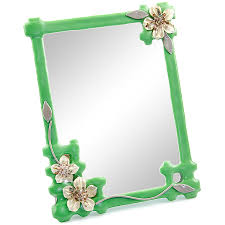 CENTRUL DE DOCUMENTARE ȘI INFORMARE”O POARTĂ SPRE UNIVERS”NR 10 AN ȘCOLAR     2021-2022REDACTOR REVISTĂ:POFESOR DOCUMENTARIST DUP VANESAFEBRUARIE 04.2022 ISSN2559-5326ISSN-L 2559-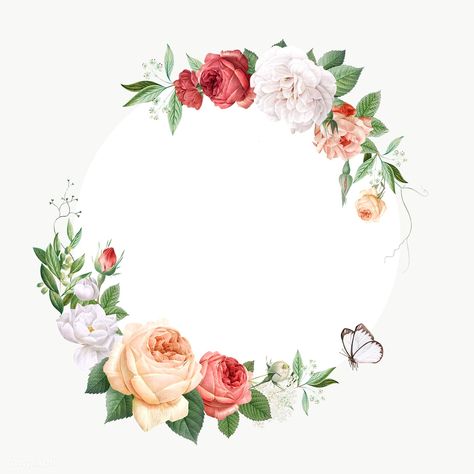 1.INTERVIU  IULIA ȘTEFAN -LECTOR UNIVERSITATEA TEHNICĂ CLUJ-NAPOCA.2.POVEȘTILE  BUNICILOR DE LA LUPȘA -CAPITAL TURISTIC PENTRU TINERETUL  EUROPEAN!3.ROLUL FAMILIEI  ÎN EDUCAȚIA COPILULUI.4.EXPRESIONISMUL.5.EXEMPLE DE ACTIVITĂȚI DIDACTICE PENTRU DISCIPLINA EDUCAȚIE CIVICĂ.INTERVIUL REVISTEI REALIZAT DE  DUP VANESA ARUNA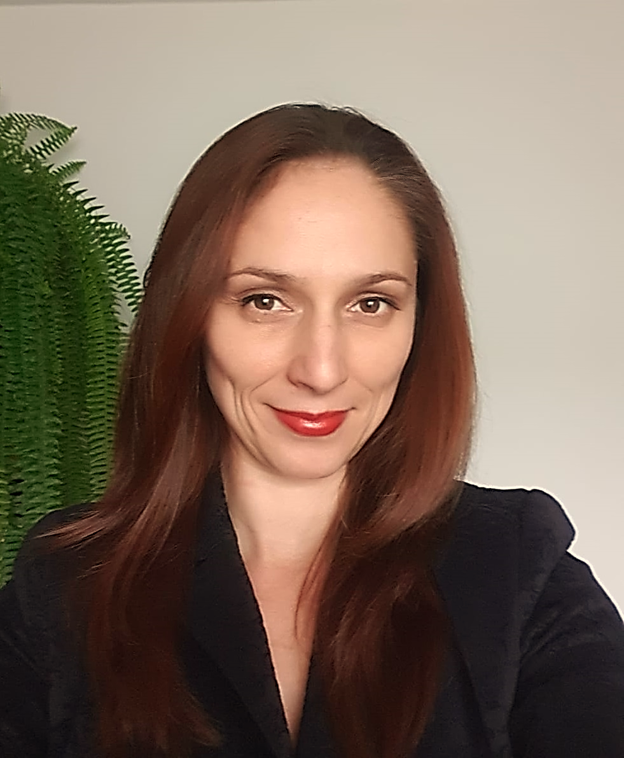 1.Scurta descriere  a dumneavoastră .Numele meu este Iulia Ștefan și sunt lector in cadrul Universității Tehnice din Cluj-Napoca. Ce m-ar descrie într-un cuvânt? Energia cu care fac lucrurile și mă implic.De patru ani sunt fericita mămică a unei fetițe minunate;  sunt nepoată de lupșeni;  sunt fiică, soție mătușă, nașă, prietenă....:).Si lumea mea este completată frumos de oamenii pe care ii întâlnesc la școală, de activitatea de acolo.2 Ce impresii aveți despre CDI Lupșa. Ce va plăcut și ce nu v-a plăcut.Locul păstrează frumusețea sufletului elevilor și implicarea cadrelor didactice. Desenele afișate de jur împrejur  te duc imediat în lumea magică a copiilor, plină de puritate, entuziasm, curiozitate, inspirație, creativitate.   De asemenea, m-am bucurat să aflu că la Lupșa se lucrează și se editează o revistă a școlii, e un efort deosebit și face ca multe din evenimentele culturale, originalitatea unor gândiri și trăiri autentice și reprezentative oamenilor zonei să își păstreze amprenta,  într-un jurnal al lor.3.Ne permiteți să publicăm materialul prezentat de dumneavoastră la simpozionul local în revista noastră?Da, materialul de la simpozion primește astfel o destinație deosebită, aceea de a ajunge la copii, și parcă, cumva prin ei, la sufletul Lupșei.4.Ce sfaturi, recomandări oferiți generației  tinere din Lupșa.Recomandarea mea... Ar fi să caute frumosul  în tot ceea ce îi înconjoară, e acolo și e în sufletul și ochii privitorului; să se bucure de natura și lumea minunată a ținuturilor în care s-au născut.Poveştile bunicilor de la Lupşa - capitalturistic pentru tineretul europeanLector dr.ing. Iulia Adina ȘTEFANConsultanți: Victoria Șărban, Livia GoiaPotențialul imens al poveștilorDacă întrebi un american ce știe despre România, ai mari șanse să îți mărturisească că “nimic”, dar dacă menționezi Transilvania, el iți spune, cu siguranță, Dracula. Povestea lui Dracula a pus Transilvania și localitatea Bran, pe harta cunoașterii mondiale și naționale. Pagina web oficială a castelului Bran aduce, ca o recunoaștere a impactului legendei și a nevoii de a separa parțial realitatea de ficțiune, clarificări asupra acestui personaj al lui Bram Stoker și a relației sale cu locația istorică. E o poveste bine spusă, cu o geografie înconjurată de mister și fascinație. A fost necesară, însă, o imagine: “Stoker a folosit ilustrația Castelului Bran din lucrarea lui Charles Boner "Transylvania: Its Product and Its People", (London; Longmans, 1865)” [1]. Cu toate acestea, romanul lansat în 1897 devine recunoscut doar după lansarea peliculei cu același nume, în 1992, sub regia lui Francis Ford Copolla, cu încasări de peste 215 milioane de dolari, de 4 ori mai mari decât investiția inițială [2], fiind recompensat prin 24 de premii din care 3 Oscar-uri ale Academiei Americane de Film. Azi, succesul peliculei, avându-i ca actori principali pe Winona Ryder, Keanu Reeves și Anthony Hopkins, este întregit de cele peste 1000 de versiuni cinematografice și un număr impresionant al produselor puse în vânzare, sub acest brand. Într-un astfel de context, la peste 25 de ani de la apariția peliculei și la peste un secol de la lansarea romanului, în 2019 [3], administrația castelului Bran a raportat peste un milion de vizitatori. Acestea să fie ingredientele necesare pentru a transforma un loc într-o atracție turistică: creativitate, autenticitate, mit, legendă, mister, fascinație, amestec neclar al istoriei cu ficțiunea, plăsmuire versus realitate prin amplasare geografică exactă (Bran, Transilvania, Romania), existență fizică a unei relicve istorice reale (castelul), idee a unui rang nobiliar, existență a unor caracteristici supranaturale, investiție puternică în reconstrucție și reconstituire? Suplimentată de acestă popularizare masivă, cu implicare de figuri carismatice și emblematice, locale, naționale si, de ce nu, internaționale?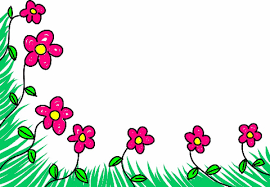 Lupșa – necesitatea unei moșii cnezialePentru a căuta analogii în poveștile din zona Lupșii, o prima incursiune în legendele sale, ne duce la ideea de familie și moșie cnezială Lupșa, așa cum este prezentată în [4], care prin amplasare geografică și reconstrucție fizică a unei Curți cneziale, să realizeze conexiunea, atât de necesară, între legendă și realitate. Existența unor descendenți reali ai unor familii cneziale românești poate susține imaginea de nobilime locală, caracteristică identificată ca fiind cu potențial de succes, în impunerea eficientă a unei prezențe a turismului în zonă.Existența unor documente vechi și a unor vestigii scoase la lumină, poate chiar prin cercetări arheologice, ar aduce veridicitate poveștii și argumente convingătoare tuturor celor care pot și vor să se implice, într-un demers de popularizare local și european. Cu toate acestea, tehnologiile curente permit cu succes alternative vizuale de impact. Dezvoltarea unei aplicații de realitate augmentată 3D, accesibilă de pe telefoanele mobile ale vizitatorilor, ar conduce spre efectul scontat, prin capacitatea de exemplificare vizuală și auditivă, în română și engleză, a conceptului imaginat, transpus peste spațiul real.Fiii si fiicele satului – sursă de autenticitate si moștenire atemporalăLupșa, însă, în opinie personală, își conservă într-un mod original și invizibil, din autenticitate. E bine cunoscut deja că Valea Arieșului și Tara Moților se remarcă în istorie prin puterea și anduranța locuitorilor acestora, în a-și păstra valorile morale, tradițiile, pământul, limba și religia, resurse intrinseci generatoare de acțiune prin reprezentanți ca Avram Iancu (conducătorul Răscoalei de la 1848 din Transilvania) și Vasile Ursu Nicula (Horea, unul din conducătorii Răscoalei de la 1784). Lupșa, este o poveste în devenire, spusă de realitatea și trăirile, memoria și educația familială a fiecăruia din noi, prin emoțiile pe care le transmitem din generație în generație, prin poveștile vieții noastre. Imagini de povesteȘi iată o poveste. E o dimineață caldă și umedă de sfârșit de august. Cred că am cam 9-10 ani. Suntem deasupra Lupșii, undeva pe munte, spre Muntele Mare. Mătușa Victoria, sora bunicii, s-a hotărât, de când a știut că venim, că “musai” să ne arate Muntele înainte să plecăm din vacanță. Ne-a luat pe noi, fratele meu și cu mine, doi prunci de oraș, cu noaptea în cap treziți, să ne ducă spre pășunea alpină și tufele de afine.Urcăm prin negură, parcă nițel intimidați și tăcuți, asudați, dar plini de o energiemiraculoasă. Au fost vreo două săptămâni de polog și mergem în excursie. Miroase a fân, miroase a iarbă și a rouă. Suntem de ceva vreme pe cărare. Ceața începe să se rărească și, de nicăieri, suntem alintați, din nou, de soare. Mai facem ceva pași voioși, ne-au revenit glasurile și încrederea și totuși,.. unde s-a dus negura? Îmi întorc pe jumătate cozile și gândul de copil se poticnește: acolo, cu suflet cu tot, plutesc deasupra lumii, pe nori de fum și cremă; eu, singură, la marginea mării de lapte, sus, sus... aproape de cer și lumină; un pod alb, imens, mișcător, ascunde satul și lumea și unește Mărgăia, Masa Mărgăii și dealurile din împrejurimi, Munceluș și Bârla.Aveam doar 10 ani. Emoția acelei imagini de poveste încă zace în mine și înțeleg, azi, că o port în ceața plumburie de oraș și pe drumurile de asfalt, aducându-mi cu ea, răsuflarea curată a Lupșii. Experiența aceasta diferită, a cărărilor, pădurilor și înălțimilor Lupșii contrastează puternic, în mintea unui orășean, cu cea a asfaltului încălzit, a lipsei de aer, a noxelor de autoturisme, a griului de betoane și a zgomotului.Azi realizez că eu, ca mulți alții, sunt povestea bunicilor mei. Sunt povestea venită din această lume plină de frumusețe, libertate, echilibru, lumină, evlavie și încredere în bine. Cu îndrăzneală, aș afirma că noi toți suntem urmarea vie a poveștilor lumii de aici, dusă în suflet peste tot cu noi, în țara aceasta și peste hotare.Povestea poveștilor nespuse și tăcuteAm copilărit la Turda alături de bunici, lupșeni ambii, mutați la oraș după război,având o mamă crescută și de bunica paternă, aici, la Lupșa, puțin mai încolo, de vatra satului, și de bunicii materni; acolo, pe Valea Șesii, mama bătea piua și se dădea huța pe roata morii străbunicilor, la moara pe apă a lu’ Pătru Țârăului, căzând, nu o dată, în vale și băgând în sperieți pe toți ai casei. Acolo, pe dealul Mărgăii, unde copiii făceau tobogan din lespedea de piatră la Honca Leurzii, până își rupeau pantalonii. Acolo unde copiii știu încă să se joace, să râdă, să pescuiască, să-și ascută botici de alun cu briceagul și nimeni nu se gândește că se taie, să de orienteze după soare și să poarte singuri grija gospodăriei sau, prin pădure și pășuni, grija animalelor de lapte. Copiii, plini de ingeniozitate, își făceau, din câlți de cânepă, câte un fir, îl puneau pe o botă și, dintr-un ac de gămălie îndoit, își făceau cârlige. Și prindeau pește.Pescuiau și cu “sacul”, o plasă pătrată cu găuri, peste care așezau două cercuri intersectate ca o cruce la mijloc, de care fixau un sul de lemn de cate 4 metri, ca sa ajungă departe, în apă. Poveștile acestea ale ingeniozității și adaptabilității, nescrise și neștiute, bunicii și mama, cei plecați din Lupșa le-au dus cu ei oriunde. Mi le-au transmis, pe nesimțite, și mie și fratelui meu, într-o continuă expresie a muncii și a vieții lor si le aștern aici, și vouă.Povestea lucrului de mână Povestea lucrului de mână din Lupșa a fost dusă în Muzeul Satului, însă, a fost purtat și în casele bunicii și a mamei, la Turda. Peretare imense cusute de mână și pline de culoare, contraste puternice de roșu și negru, cuverturi din lână și preșuri textile țesute în casă, ia cea frumoasă a mamei, ștergare cu motive populare și flori pe pereți, farfurii de ceramic artizanală, au recreat o frumusețe ancestrală păstrată decenii într-o locuință de oraș. E o frumusețe care, astăzi, se transpune în casele nepoților lor (de la oraș sau de la sat), în tablouri cusute de mână, accente de lemn și verdeață, flori roșii la ferestre și balcoane, șosete și pulovere groase de lână, haine din fibra naturală, într-o încercare din ce în ce mai intensă de păstrare și integrare a naturii și a principiilor de viață sănătoasă în mijlocul aglomerării urbane. Duc cu mine, astfel, peste tot dragostea lor de frumos, dragostea de natură, respectful pentru lucrul făcut de propria mână, dragostea de ordine, șablon și algoritm, așa cum ea se regăsește în fiecare model geometric conceput ca stilizare a unei flori sau frunze șiimplementat pe ii, țesături și ceramică. Povestea aceasta poate fi povestea turistului care meșteșugește chiar el și coase, cum se va fi pricepând mai bine, 2-3 motive populare pe o jumătate de traistă, în concediu, pe Valea Lupșii, alături de gazda sa. E o poveste dusă apoi de el, în casa lui de la oraș, în cercurile de prieteni români sau europeni, ca mărturie a unor realități paralele și mistice. Povestea aceasta se poate transforma într-un turism experiențial, care permite vizitatorului să pună în funcțiune o moară pe apă, o piuă de făcut ulei și mălăoi din sâmburi de bostani, să vadă o cergă spălată la vâltoare, poate, chiar să experimenteze aurăritul; să caute și să identifice nisip mai auriu, să-l spele într-un troc de lemn, să-l treacă de mai multe ori printr-o bucată de pănură, până pulberea de aur se depune în petecul de material și poate fi scuturată pe o țesătură fină.Povestea fânului si a turistuluiCum ar putea copilul de oraș să știe ca fânul miroase a fân și laptele nu crește în cutie? Du-l în vacanță la o “bunică” sau la o „matușă” lupșancă, să-i arate că pe vacă nu o poți împinge sau hâșâi ca pe găină, sa-i dea să strângă, în palma lui, iarba grasă și să o ducă la purcel, să-l lase să adune ouăle, să scoată apă rece din fântână, să înțeleagă că apa de izvor o bei din căușul palmei și că nu are nevoie de filtru și robinet, să treacă de ușă dimineața și să vadă, fie doar și pentru o săptămâna, ... cum se trăiește... în libertate deplină.Povestea naturii păstrată curatăObiceiul bunicilor de reciclare continuă, de recuperare a resturilor menajere umede, a materialelor textile, a fierului, a produselor de origine animală, a lemnului și transformarea lor în hrană pentru animalele gospodăriei, îngrășământ natural, săpun de rufe, structuri noi de garduri si întărire de fundație, preșuri, covoare și îmbrăcăminte nouă, a fost inițial o atitudine pornită de străbunici din nevoi zilnice, dar azi, ea este atât de necesară, într-o societate dominată de consum și munți de deșeuri. Opoziția aceasta, a comportamentului lor si cea a consumatorului modern, mă face să redescopăr zilnic valențele toxice ale deprinderilor deceniului nostru și să înțeleg, din ce în ce mai clar, nevoia stringentă de a schimba și adapta comportamente zilnice, pentru scăderea poluării cu deșeuri.O expresie a acestei forme naturale de reciclare poate fi transpusă și într-o experiență reală dată de turismul din zonă, în aliniere cu deziderate ale educației ecologice, la nivel mondial.Povestea naturii vindecătoarePovestea naturii vindecătoare, păstrată in zonele rurale românești, dar și în conștiință internațională [5], a ceaiului de coada șoricelului, de traista ciobanului, de sunătoare, de mentă sau de rostopască, a siropului de brad pentru tuse, a miracolul coacăzului și a afinelor, a ceaiului de porumbele pentru inima și din flori de soc diluat, a mierii de albine tămăduitoare, a dulcețurilor și siropurilor de casă fără conservanți și fără mult zahăr toxic [6] și a multor alte preparate, a cartofului pe talpa copilului pentru scăderea febrei, a aerului sănătos de munte, bogat în oxigen și aerosoli poate fi povestea adultului venit la munte care caută și înțelege importanța echilibrului. O tendință în creștere in zona urbană, acolo unde se creează un dezechilibru în relația autentică cu natura, printr-o expunere extremă la factorii de stres și produse consumate, este cea a abordării holistice a vieții, a echilibrului între medicația alopată și homeopată, a alimentației, a mișcării și a cognitivului pentru o viață sănătoasă .În case de lemn renovate sau noi, cu accente tradiționale, cu băi moderne și un minim necesar în bucătărie, cu pădurea la o aruncătură de băț, cu un minim de autonomie în apropierea unei gazde, Lupșa ii poate da familiei tinere urbane ocazia să redescopere sau să învețe aceste leacuri tămăduitoare, să respire și să se reculeagă aproape de natură.ConcluziiDa. Avem povești, sunt în fiecare din noi, suntem noi. Cu suflet, spuse și repovestite, distribuite de mine, și de tine, și de el și de ea, în mai multe idioame, ele extind și transmit exponențial, impresia de frumos și autentic. Identificarea unei expresii vizuale, a unei embleme recunoscute la nivel național și internațional, cu imaginea Lupșii, poate asigura credibilitate, alături de imaginea unor spații de cazare, curate și confortabile. Acest autentic poate fi recreat, pe plan local, cu scopuri turistice, prin implicarea directă, voluntară și experiențială a turistului, în activități specifice. Integrarea acestei experiențe cu expresii artistice locale, date de ansambluri populare, cu o incursiune culinară autentică a vieții de la stână, modernă sau tradițională, cu balmoș, slănină și ceapă sau plăcinte cu brânza și sos cu unt, într-un decor tradițional stilizat, modernizat poate cu acces la Internet wireless și televiziune, cu o bute transformată în jacuzzi, cu păstrarea integrității fânețelor pentru o imagine de verde si frumos, sau implicarea în câte o mică activitate gospodărească, poate conferi relaxarea și regenerarea necesară. Turistul, venit să se recreeze, va putea percepe mai puțin intensitatea reală a muncii depusă de localnici zi de zi, dar va duce cu el impresia finală și trăirile acumulate aici, peste tot în lume.  Bibliografie  [1] C. D. Mitul, „www.castelulbran.ro,” 2013. [Interactiv]. Available: http://www.castelulbran.ro/contele-dracula.html.[2] „Imdb,” [Interactiv]. Available: https://www.imdb.com/title/tt0103874/. [Accesat 2021]. [3] L. Sirbu, „www.ziare.com,” 2020. [Interactiv]. Available: https://ziare.com/stiri/vizita/numarrecord-de-vizitatori-la-castelul-bran-1623152. [Accesat 2021]. [4] I. Vlad, Lupsa și ispita turismului, Brasov: Editura PASTEL, 2021 [5] J. Valnet, Tratamentul bolilor prin legume, fructe și cereale (tiltul in limba franceză: Traitement des maladies par les legumes, les fruits et les cereales), Ceres, 1986[6] „Enciclopedia României,” [Interactiv]. Available: http://enciclopediaromaniei.ro/. [7] J. Yudkin, Cum ucide zahărul. Adevărul ascuns despre obezitate, diabet, bolice cardiovasculare și cancer, București: Litera, 2016               Rolul familiei în educaţia copiluluiEd. Miu Gina, G.P.P. "Lumea Copilăriei", Râmnicu Sărat, jud. Buzău           Atmosfera caldă şi de înţelegere în familie reconfortează şi creează climatul necesar pentru munca intelectuală a copilului. Lipsa de înţelegere, severitatea, exigenţa prea mare sau “dădăceala” au efecte dăunătoare asupra copilului.            Datoria părinţilor este de a-i ajuta: copiii pot şi trebuie să înveţe “cum” trebuie să-şi pregătească lecţiile, cum să-şi organizeze munca, timpul, viaţa.            Ca părinţi iubitori putem face  şi greşeli în educarea copiilor, încât dorindu-le binele,să le facem rău. Unii părinţi sunt prea grijulii, căutând să-i protejeze şi să-i răsfeţe mereu. Trăind într-o astfel de atmosferă devin fricoşi, lipsiţi de iniţiativă, sunt tot timpul “agăţaţi de fusta mamei”; în acelaşi timp însă, devin mici tirani, devin pretenţioşi, neascultători, greu adaptabili la regulile vieţii sociale, în afara casei, între colegi. Dacă părinţii sunt foarte severi, cu o atitudine permanentă de duritate, copiii suferă. Ei sunt continuu lipsiţi de duioşie, de afecţiune, trăiesc permanent cu teamă în suflet, stare care duce la apariţia unor tulburări de dizarmonii ale dezvoltării sale psihice, ale personalităţii. Aceşti copii vor deveni la rândul lor plini de asprime faţă de cei din jur, iar relaţiile lor sociale vor fi întotdeauna lipsite de afecţiune.            Unii părinţi greşesc în educarea copiilor prin schimbarea frecventă a atitudinii: când sunt prea severi, când prea îngăduitori. Sunt mai rare familiile în care ambii părinţi sunt în acelaşi timp fie prea aspri, fie prea blânzi. Adesea, tatăl şi mama pot avea atitudini diferite faţă de copil: unul prea sever, altul protector, gata de a-l răsfăţa şi apăra faţă de excesele impuse de celălalt părinte.            Foarte frecvent, o astfel de situaţie este creată prin diferenţa de atitudine între părinţi şi bunici, aceştia din urmă protejând copilul faţă de cerinţele disciplinare ale părinţilor. În aceste cazuri copiii sunt nelămuriţi, nehotărâţi cu privire la ce este bine şi ce este rău, având o comportare neechilibrată şi oscilantă, neputând înţelege ce atitudine să ia în diferite ocazii, în familie sau în relaţiile cu străinii.            Lipsa de supraveghere, dezinteresul, indiferenţa faţă de ceea ce gândeşte copilul este o altă mare greşeală educativă, care duce adesea la pierderea lui de sub control, acesta devenind un copil-problemă din punct de vedere social.            În familiile dezorganizate copiii suferă şi prezintă tulburări nervoase, de somn, de poftă de mâncare, sunt trişti, neliniştiţi. Astfel de reacţii au copiii în cazul când părinţii se ceartă frecvent, nu se înţeleg, dar mai ales în cazul familiilor incomplete (prin deces, divorţ, lipsa îndelungată a unuia dintre părinţi).            Deosebite probleme se ridică în familiile reconstituite printr-o nouă căsătorie, între copilul din prima căsătorie şi tatăl sau mama vitregă, între copiii proveniţi din casătoria anterioară a celor doi parteneri. Dacă nu dau dovadă de înţelegere, de afecţiune, dacă nu încearcă să  şi-i apropie, să-i privească apropiat, aceştia devin dezadaptaţi, trişti, retraşi sau încăpăţânaţi, neascultători, ambele forme de reacţie determinând scăderea randamentului şcolar, obţinerea de note slabe la învăţătură.            Psihicul copilului este sensibil faşă de situaţiile anormale care se petrec în familie. El simte cele mai mici schimbări de afecţiune faţă de el şi între părinţi, este puternic tulburat de certuri, neînţelegeri.            Pentru buna dezvoltare a copilului, pentru formarea unei personalităţi armonioase, căldura căminului părintesc, afecţiunea părinţilor, înţelegerea familială sunt esenţiale. În creşterea, educarea şi formarea acestuia este nevoie de mult tact, de o îmbinare corectă a înţelegerii şi afecţiunii cu autoritatea părintească, astfel încât să lucreze disciplinat, dar cu plăcere, respectându-şi şi iubindu-şi părinţii. Dacă sunt neascultători sau greşesc uneori, să-i “pedepsim cu vorba”, să le explicăm calm şi cu fermitate ce au greşit, vorbindu-le ca unor “prieteni” care ne înţeleg şi pe care-i iubim. Să nu insultăm, să nu lovim copilul care a greşit, el se va speria, nu ne va mai respecta, iar cu timpul se va obişnui cu bătaia, se va îndepărta sufleteşte de noi.            Atunci când copilul aduce note mari, să-l răsplătim cu multă afecţiune, bucurându-l cu laude, dar să nu condiţionăm obţinerea unor daruri, obiecte mult dorite, de rezultatele la învăţătură şi nici să nu exagerăm răsplata, acordându-le prea multă independenţă de la o vârstă mică.Vom obţine în acest fel modificarea în rău a comportării copiilor, care devin neascultători, încăpăţânaţi, nestăpâniţi.            “Meseria” de părinte este grea. De aceea trebuie să fim buni părinţi, plini de afecţiune, pentru ca grija şi eforturile noastre să fie răsplătite prin dragostea şi bunele rezultate ale copilului armonios dezvoltat psihic şi afectiv. Adevărata căldură familială se întâlneşte în familiile în care părinţii sunt în bune relaţii, se preocupă suficient, cu dragoste, dar şi cu autoritate părintească de copiii lor, pentru care sunt şi trebuie să rămână modele vii, exemple demne de urmat.            O mare importanţă are şi nivelul de instruire, bagajul de cunoştinţe al părinţilor, pentru buna educare şi pentru a putea ajuta în pregătirea lecţiilor acasă.            Să avem grijă să nu rezolvăm noi, părinţii, temele copilului, ci doar să-l ajutăm, să-l îndrumăm prin explicaţii cât mai corecte şi clare. Părinţii care rezolvă singuri problemele, desenează sau scriu, care practic îl înlocuiesc în muncă fac o mare greşeală: copilul rămâne dependent, nu se obişnuieşte să judece şi să lucreze singur, devine comod, răsfăţat şi, cu vârsta, va deveni leneş.            Prin menţinerea unor legături permanente, strânse cu unitatea de învăţâmant, ca şi prin urmărirea cu atenţie discretă a prieteniilor pe care le leagă în timpul liber, intervenind la timp, ferm, dar blând, pentru a-l feri de exemple şi comportări rele, părinţii pot avea mai multă siguranţă în educarea copilului lor, în conturarea, formarea, dezvoltarea personalităţii acestuia.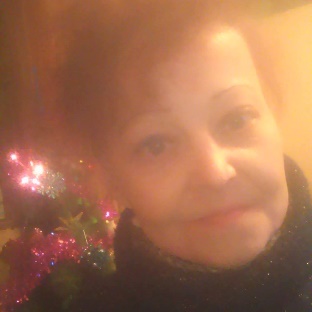 Lucian Blaga – Expresionismul (Verificare : test şi exemplu de rãspunsuri)Autor : Profesor Doiniţa MitricãColegiul Naţional de Arte «Regina Maria» ConstanţaSe da textul:

«Spicele-n lanuri - de dor se-nfioarã de moarte, 
când secera lunii pe boltã apare.
Ca fetele catã, cu pãrul de aur, 
la zeul din zare.

O vorbã-şi trec spicele - fete-n vãpaie:
Secera lunii e numai luminã -
Cum ar putea sã ne taie
pe la genunchi, sã ne culce pe spate, în arderea vântului?

Aceasta-i tristeţea cea mare  a spicelor
cã nu sunt tãiate de lunã, 
cã numai de fierul pãmântului
li s-a menit sã apunã.»(Lucian Blaga - Cântecul Spicelor)Cerinţe :Gãseşte câte un sinonim contextual pentru: catã, de aur, fierul pãmântului. sã apunã;Evidenţiazã rolul virgulei din ultima strofã;Motiveazã întrebuinţarea cratimei în versul “O vorbã-şi trec spicele - fete-n vãpaie”;Explicã semnificaţia a douã figuri de stil diferite identificate în prima strofã;Menţioneazã douã teme / motive literare prezente în text;Motiveazã prezenţa a douã tipuri de lirism (subiectiv şi obiectiv) în textul dat;Comenteazã în 6-10 rânduri ultima strofã, prin evidenţierea relaţiei dintre ideea poeticã şi mijloacele artistice.Ilustreazã una dintre caracteristicile limbajului poetic (expresivitate, ambiguitate, sugestie, reflexivitate);Explicã semnificaţia titlului, în relaţie cu textul citat.Exemplu de rezolvare a cerinţelor :
1. Sinonime: catã – cautã, privesc; de aur – blond, auriu; fierul pãmântului – secera ; sã apunã – sã moarã.
2. În ultima strofã, virgula are rolul de a coordona douã propoziţii de acelaşi fel, anume douã atributive.
3. Versul citat conţine douã cratime. Prima, aflatã în sintagma «vorbã-şi», marcheazã reducerea numãrului de silabe de la trei la douã prin citirea celor douã cuvinte împreunã, utilizându-se forma atonã (neaccentuatã) a pronumelui reflexiv în locul formei tone (îşi). A doua cratimã se aflã în gruparea « fete-n », unde douã cuvinte se citesc împreunã, este elidatã vocala « î » de la începutul prepoziţiei «în», ceea ce conduce la reducerea numãrului de silabe de la trei la douã. Cele douã fenomene au darul de a da o mai mare rapiditate vorbirii, iar în plan prozodic, se pãstreazã ritmul versului. Menţionãm cã la mijlocul versului se aflã o linie de pauzã.
4. În prima strofã se remarcã prezenţa mai multor figuri de stil, dintre care se pot selecta epitetul calificativ «de aur», metaforele «secera lunii», «zeul din zare», comparaţia «Spicele… ca fetele», precum şi personificarea «Spicele…de dor se-nfioarã». Epitetul menţionat are darul de a descrie pãrul auriu al fetelor cu care sunt comparate spicele, fiind un element al portretului fizic, în timp ce metafora «secera» lunii se bazeazã pe o asemãnare explicitã între forma astrului nopţii şi unealta cu care ar urma sã fie tãiate spicele, idee poeticã pãstratã de-a lungul întregii poezii.
5. Dintre temele şi motivele literare prezente în text selectãm : natura, spicele, luna, lumina, vântul, viaţa şi moartea.
6. Lirismul este o trãsãturã a textului poetic citat, rezultând din transmiterea în mod direct a sentimentelor, trãirilor, ideilor   vocii   lirice.  În general, aici se remarcã lirismul obiectiv, provenit din verbele aflate la persoana a treia («se-nfioarã», «apare», «catã» ş.a.). În a doua strofã apare de douã ori pronumele personal «ne», aflat la persoana întâi plural, indice al schimbãrii perspectivei lirice, care devine subiectivã, reprezentând ideile şi trãirile spicelor. Îmbinarea celor douã tipuri de lirism este deosebit de sugestivã, dând expresivitate poeziei. La nivelul ideii poetice, trecerea de la lirismul obiectiv la cel subiectiv se justificã prin ilustrarea în mod direct a vorbelor pe care şi le transmit spicele personificate, pe care eul liric dominant în text le citeazã.
7. Ultima strofã reprezintã o concluzie explicativã a poeziei blagiene, care debuteazã cu pronumele demonstrativ «Aceasta», aflat în inversiune spre a accentua ideea conţinutã în text. Se reia analogia dintre forma de secerã a lunii (menţionatã în prima şi a doua strofã) şi unealta agricolã de care le este dat spicelor sã moarã. Însãşi moartea este vãzutã din perspectivã astralã («sã apunã»), fiind o acţiune specificã lunii, soarelui, stelelor. Personificate, spicele resimt tristeţea de a fi destinate unei morţi violente, prin secerare, ele dorindu-şi un alt final, cauzat de astrul morţii, luna. Metafora apunerii şi personificarea spicelor proiecteazã semnificaţiile în universul uman, cu rãdãcini în creaţia popularã. Astfel, moartea este perceputã ca o reintegrare a sufletului în univers, sub semnul nopţii, simbol al plecãrii dintre cei vii. Comuniunea omului cu natura, motiv de sorginte popularã, este reliefatã prin trãirile spicelor, trãiri ce se rãsfrâng asupra omului, reprezentat prin vocea poeticã. Din punct de vedere prozodic, catrenul este alcãtuit în manierã modernã, cu ritm intern şi mãsurã variabilã, rima fiind imperfectã. Accentuarea trãirilor lirice şi subtextul filosofic privind viaţa şi moartea sunt de naturã expresionistã. De asemenea, transpare ideea de cunoaştere lucifericã, evidenţiatã prin dorinţa eului liric de a nu distruge frumuseţea lumii, ca în poemul «Eu nu strivesc corola de minuni a lumii». Tristeţea spicelor reprezintã, în acest context, un strigãt de durere îndreptat împotriva adepţilor cunoaşterii paradisiace, rol în care s-ar afla «secerãtorii» de viaţã, de tainã, astfel încât poezia «Cântecul spicelor» poate fi consideratã o artã poeticã. 
8. Dacã reflexivitatea devine evidentã cu precãdere în finalul celei de-a doua strofe (prin intermediul pronumelui personal), expresivitatea strãbate întregul text poetic al celebrului poet-filosof interbelic. Imaginile vizuale de o sensibilitate deosebitã, punctuate de o imagine auditivã («O vorbã-şi trec…») şi una tactilã («arderea vãntului»), se îmbinã armonios cu   bogãţia figurilor de stil şi cu semnificaţiile evidente ori ascunse ale poemului. Nu se poate ignora nici limbajul sugestiv, dar şi ambiguu pe alocuri, aşa cum se remarcã în asocierea formei lunii (numite în popor «secerã») şi denumirea uneltei cu care se taie grânele, dar şi în ambiguitatea apunerii, vãzute aici sub forma morţii, sensul propriu fiind cel de dispariţie din raza vizualã a unui corp ceresc. Metafora zeului “din zare” contribuie la expresivitate, luna fiind consideratã o zeitate nocturnã care lumineazã spicele, acestea rugându-se în tãcerea întunericului la regina de pe cer. Între planul universal şi cel terestru se creeazã o legãturã intrinsecã, razele lunii şi vântul regãsindu-se în imensitatea celestã. Personificarea continuã a spicelor este ea însãşi extrem de expresivã, iar modernitatea textului cu mãsurã inegalã, rimã imperfectã ori mãsurã inegalã, dar cu un ritm mai ales interior sugestiv contribuie toate la înfrumuseţarea expresiei artistice.
9. Titlul este alcãtuit din douã substantive de obicei comune, numai cã aici spicele sunt personalizate, termenul fiind scris cu majusculã. Aflate la nominativ şi genitiv, cele douã cuvinte capãtã semnificaţia unei melodii care aparţine Spicelor de grâu, simbol al hranei umane. Acest cântec este posibil prin prezenţa vântului care, trecând prin lanul auriu, dã naştere unor sonoritãţi stranii, spicele pãrând a vorbi în liniştea nopţii, a-şi cânta ultima melodie înainte de moarte, asemenea lebedelor. Înfiorarea spicelor se produce la apariţia lunii, a cãrei formã le aminteşte de viitoarea lor tãiere, de rãceala fierului, adicã a morţii, ca şi de vântul verii, jertfa urmând sã se petreacã într-o zi de varã. Aşteptându-şi sfârşitul, aceste fete ale naturii devin triste şi îşi transmit în eter cântecul de lebãdã, al morţii. Lumina lunii este un semn al cunoaşterii luciferice, de unde ideea de rãzvrãtire împotriva unei soarte crude. Se creazã, prin urmare, o multitudine de fire nevãzute între semnificaţiile imediate ale titlului şi conţinutul ideatic al acestei arte poetice. Exegezã:Poetul se întoarce cãtre pãmânt ca la «un fel de bucolism stilizat şi mitic» (Eugen Lovinescu, Lucian Blaga).« Mozaicul a fost bãtut cu aur, momentele naturale s-au simbolizat, anotimpurile au cãpãtat subînţelesuri spirituale şi câmpiile se aureoleazã» (George Cãlinescu).EXEMPLE DE ACTIVITĂȚI DIDACTICE PENTRU DISCIPLINA EDUCAȚIE CIVICĂENACHE DANIELA-JENICA, ȘCOALA GIMNAZIALĂ NR.51, BUCUREȘTIBRATOSIN CARLA-ALINA, ȘCOALA GIMNAZIALĂ NR.40, BUCUREȘTI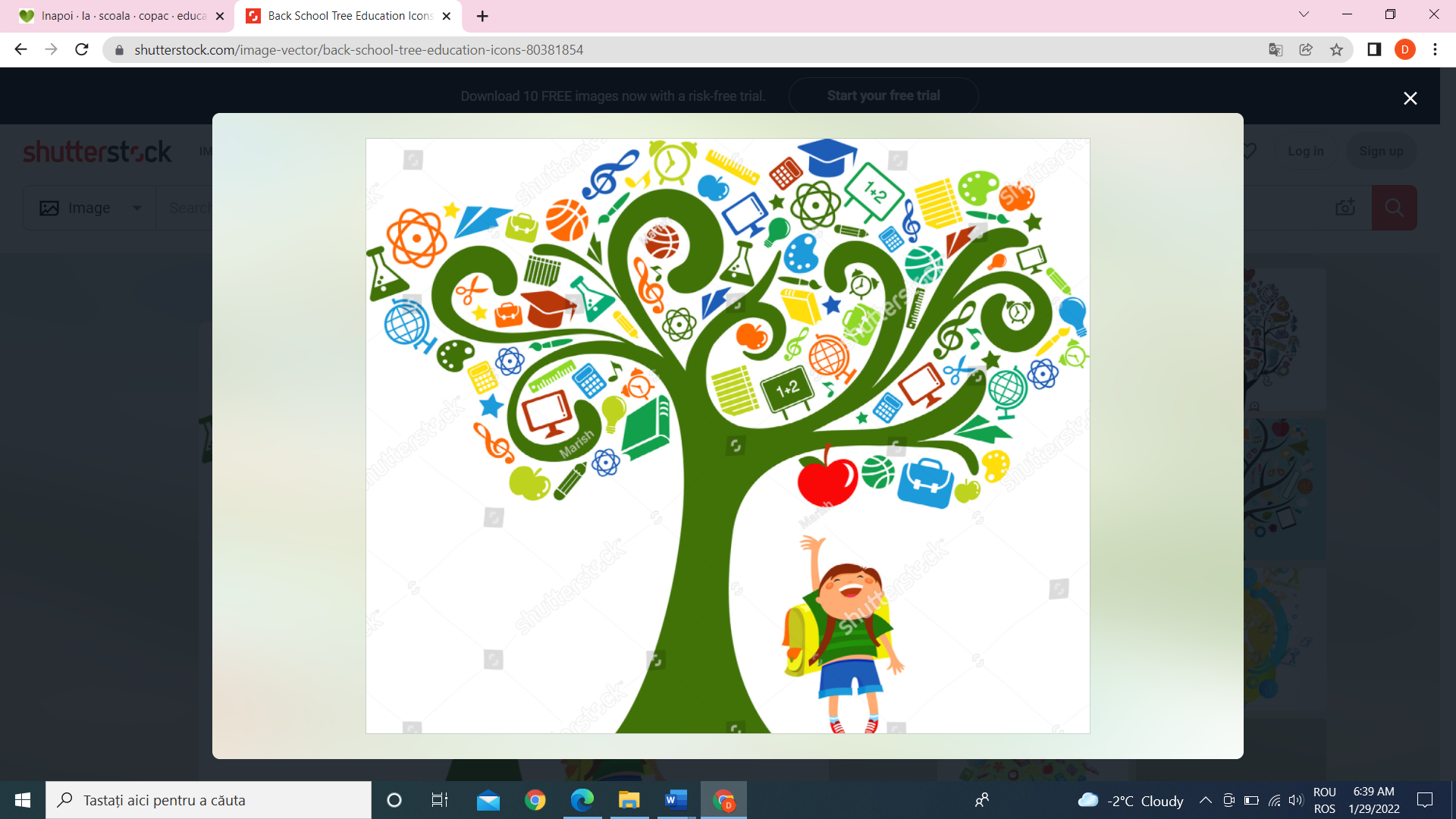 Aria curriculară: Consiliere şi orientareDisciplina de învăţământ: Educație civică (3 ORE DE CURS)Unitatea de învățare: Raporturile noastre cu ceilalți oameni. Valori moraleSubiectul/Tema lecţiei: Comportamentul în familie, la școală și în grupul de prieteniTipul lecției: formare de abilități și atitudini civiceGrupa de vârstă a participanților:  10-11 ani (clasa a IV-a )Justificarea alegerii temei: Toți copiii trăiesc uneori momente dificile și au nevoie să învețe cum să le facă față. Conviețuirea într-un grup este guvernată de un ansamblu de reguli. Prin relațiile manifestate în primul grup social din care face parte copilul- familia- începe socializarea. Copilul învață comportamentele sociale dezirabile sau indezirabile în ”cei 7 ani de acasă”, în creșă, grădiniță, școală. Familia, clasa școlară, grupul de prieteni constituie grupuri ai căror membri depind unii de alţii, fiind supuşi unei mişcări de influenţare reciprocă de a determina echilibrul funcţional al câmpului educativ. Respectarea regulilor este o condiţie a socializării, care înseamnă a învăţa să trăiască împreună în relaţii de respect reciproc. Fiecare individ reacționează sau se comportă diferit într-o situație similară, în funcție de valorile morale pe care le cunoaște și le  demonstrează în relațiile cu ceilalți oameni prin atitudini/comportamente.Formându-le abilități de a recunoaște emoțiile pe care le trăiesc, încât să le înțeleagă, să le accepte și să le exprime într-o manieră adecvată fără să îi rănească pe ceilalți, înseamnă să înarmăm, de fapt, copiii cu abilități de viață care să le permită să facă față și să rezolve situațiile neplăcute, să facă față momentelor stresante din viața lor, să aibă o viață fericită. Competenţe specifice vizate:              1.3. Explorarea unor norme morale care reglementează relațiile cu ceilalți oameni.             2.1. Explorarea unor valori morale care stau la baza relațiilor cu ceilalți oameni.             2.2. Recunoașterea unor comportamente moral-civice din viața cotidiană.Obiective operaţionale:Pe parcursul și la finalul lecțiilor, elevii vor fi capabili :O1 – să asocieze imaginea dată cu o stare emoțională. Obiectivul se consideră realizat dacă toți elevii recunosc emoțiile de bază (bucurie, tristețe, frică, furie) în activități/ contexte familiare;O2:  Să argumenteze alegerile făcute, exprimând propriile păreri în legătură cu anumite comportamente sugerate de imagini. Obiectivul se consideră realizat dacă 95% din elevi își exprimă propriile păreri în legătură cu animite comportamente sugerate de imagini.O3:  Să identifice  comportamente bune/rele pe baza unor imagini și a textului. Obiectivul se consideră realizat dacă toți  elevii identifcă cele două tipuri de comportament.O4: Să precizeze importanța faptelor bune și consecințele faptelor rele. Obiectivul se consideră realizat dacă  90% din elevi precizează importanța faptelor bune și consecințele celor rele.O5 – să exemplifice comportamente și norme morale adecvate grupurilor, discutate pe baza a cel puțin o situație din viață prin care au trecut. Obiectivul se consideră realizat dacă 95% din elevi exemplifică tipuri de comportamente și normle morale.O6: Să asocieze un proverb unui text sau unei situații. Obiectivul se consideră realizat dacă 80% din elevi asociază textului un proverb.O7 : Să formuleze răspunsuri logice și corecte utilizând cunoștințele dobândite. Obiectivul se consideră realizat dacă 90% din elevi formulează răspunsuri logice si corecte pe baza experiențelor și informațiilor anterioare.O8 – să realizeze un desen prin care să redea o situație în care a simțit starea de bine.RESURSE :temporale: 50 min. x3umane: 24 eleviPROCEDURALE/ STRATEGIA DIDACTICĂ :Metode, procedee și tehnici didactice: : lectura, brainstorming, conversația euristică, explicația, exercițiul, problematizarea, analiza, jocul de rol, jocul didactic, joc de atenție, ”Ciorchinele”, „Copacul ideilor” ; ”Complimente”.Materiale necesare; Mijloace de învăţământ: cartonașe cu imagini, coli albe, bilețele colorate, emoticoane, fișe de lucru, plastilină.carioci, farfurie cu apă, foarfeci, lipici, chestionarForme de organizare: frontală, individuală, pe echipe, în perechiForme de evaluare : observaţia sistematică, evaluare orală, evaluare reciprocă, autoevaluareBIBLIOGRAFIE:Programa şcolară pentru disciplina EDUCAȚIE CIVICĂ PENTRU CLASA a III-a – a IV-a, Ministerul Educației Naționale, Bucureșri, 2014.Manual Educație civică, clasa a IV-a , Editura Aramis, București, 2016.Suport de curs ”Dezvoltare personală pentru copii și adolescenți”, ASOCIAȚIA CATHARSIS Cojocariu, Venera-Mihaela, Teoria şi metodologia instruirii, Editura Didactică şi Pedagogică R. A., București, 2002 resurse didactice online- poezii, povești, imaginiPRIMA ACTIVITATE DIDACTICĂAfișare pe tabla interactivă pentru a împărtăși elevilor gândurile înțelepte și dicționarul zilei.Motto: “Nu lucrurile care ni se întâmplă contează, ci felul în care reacţionăm noi faţă de ele.”  Hans Eynseck                                                                                                   ”Dacă altul se poartă josnic, tu fii demn!        Dacă altul te tratează urât, tu fii bun!        Dacă altul îţi face rău, tu ai răbdare.      Căci D-zeu plăteşte fiecăruia după fapte!”                                                                                            G.WashingtonDicționar: Atitudine Sinonime: înfăţişare, faţă, aspect, chip, portret, aer, aparență, , conduită, comportament1. Explicația; conversația euristică-5 min:Explic copiilor că fără lucrurile din jurul nostru viaţa nu ar fi posibilă, că lucrurile ne sunt utile.     În fiecare perioadă din viaţa lui, omul are nevoie de diferite lucruri și persoane. Cine sunt persoanele importante în viața voastră acum/ peste 20 de ani?Știați că pe data de 21 ianuarie trăim ”Ziua îmbrățișărilor”? Ce emoții trăim alături de cei din jur?2.Recunoaște, denumește și exprimă emoția- 5 min: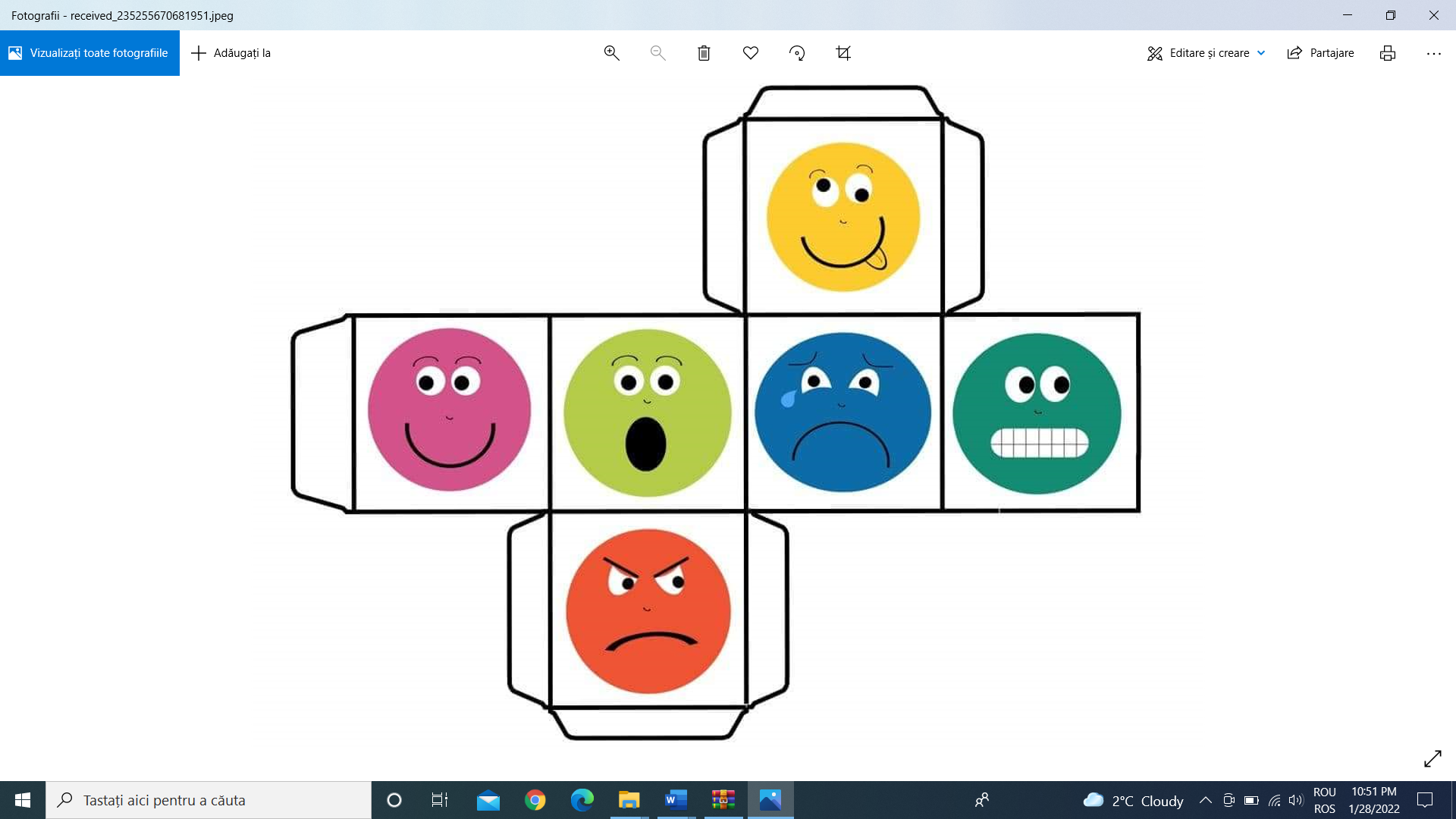 Problematizarea- 2 min.. În faţa unor situaţii sau imagini avem anumite reacţii, ne bucurăm, ne este frică, teamă, sau suntem furioşi. Care dintre emoţii credeţi că sunt pozitive? Dar negative? Ordonează crescător numerele date și decodifică mesajul care denumește o relație- 3 min:_ _ _ _ _ _ _ _ _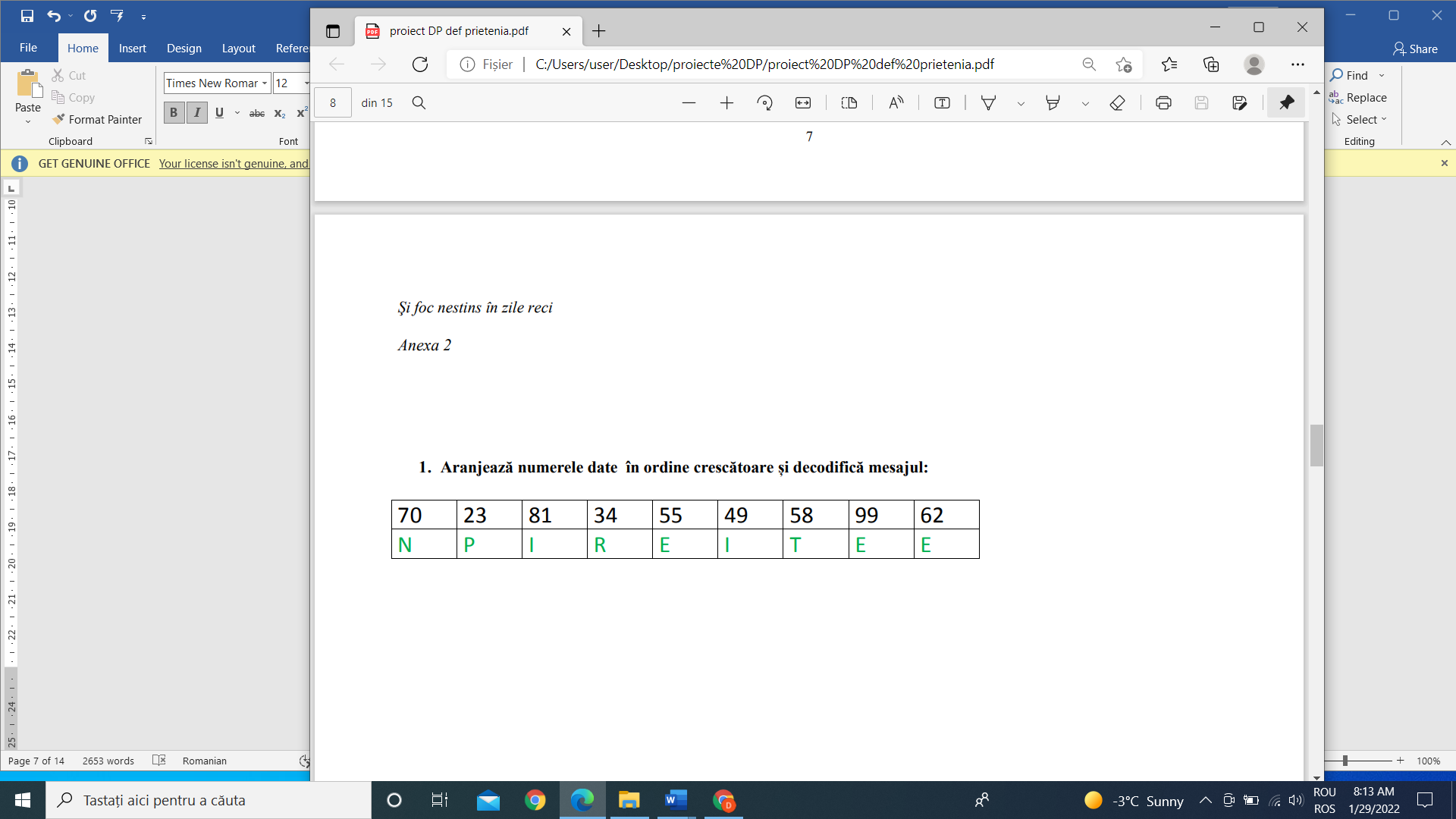         În timp ce lucrează individual, se rezolvă frontal, la tablă, obținând cuvântul PRIETENIE.Lucrăm pe echipe, cu cartonașe, individual, apoi frontal-  10 min:a)Echipa ”Familia” Completează chipul alăturat cu emoția pe care o exprimă personajele: Argumentează. Scrie pe bilețel. Prezintă. Scrie un compliment pentru mama/ tata/ bunici/ frate/soră. 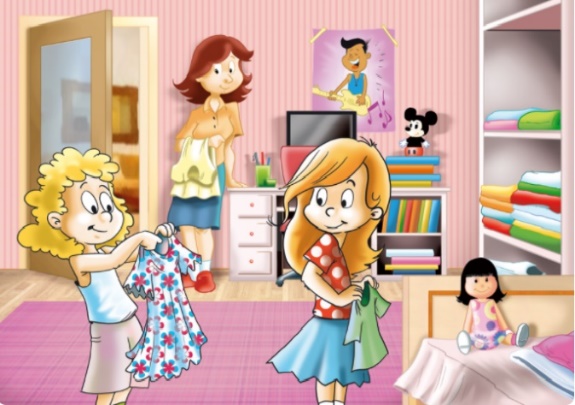 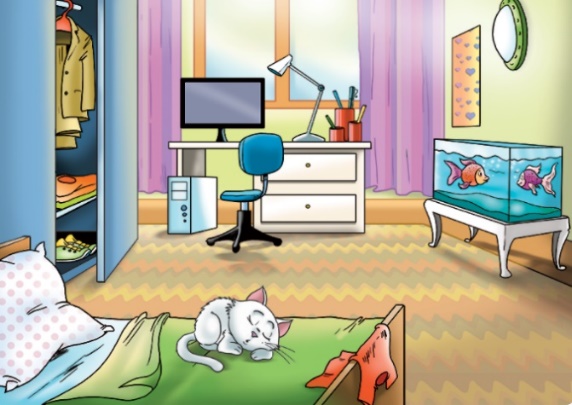 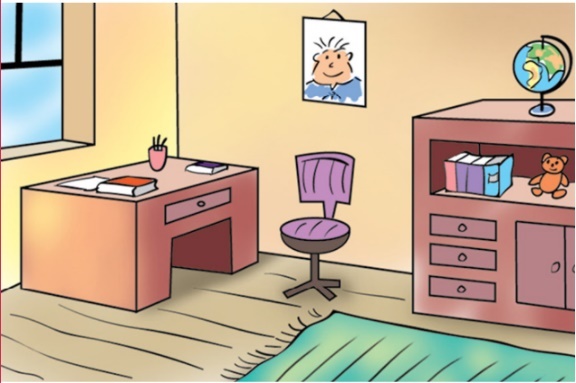 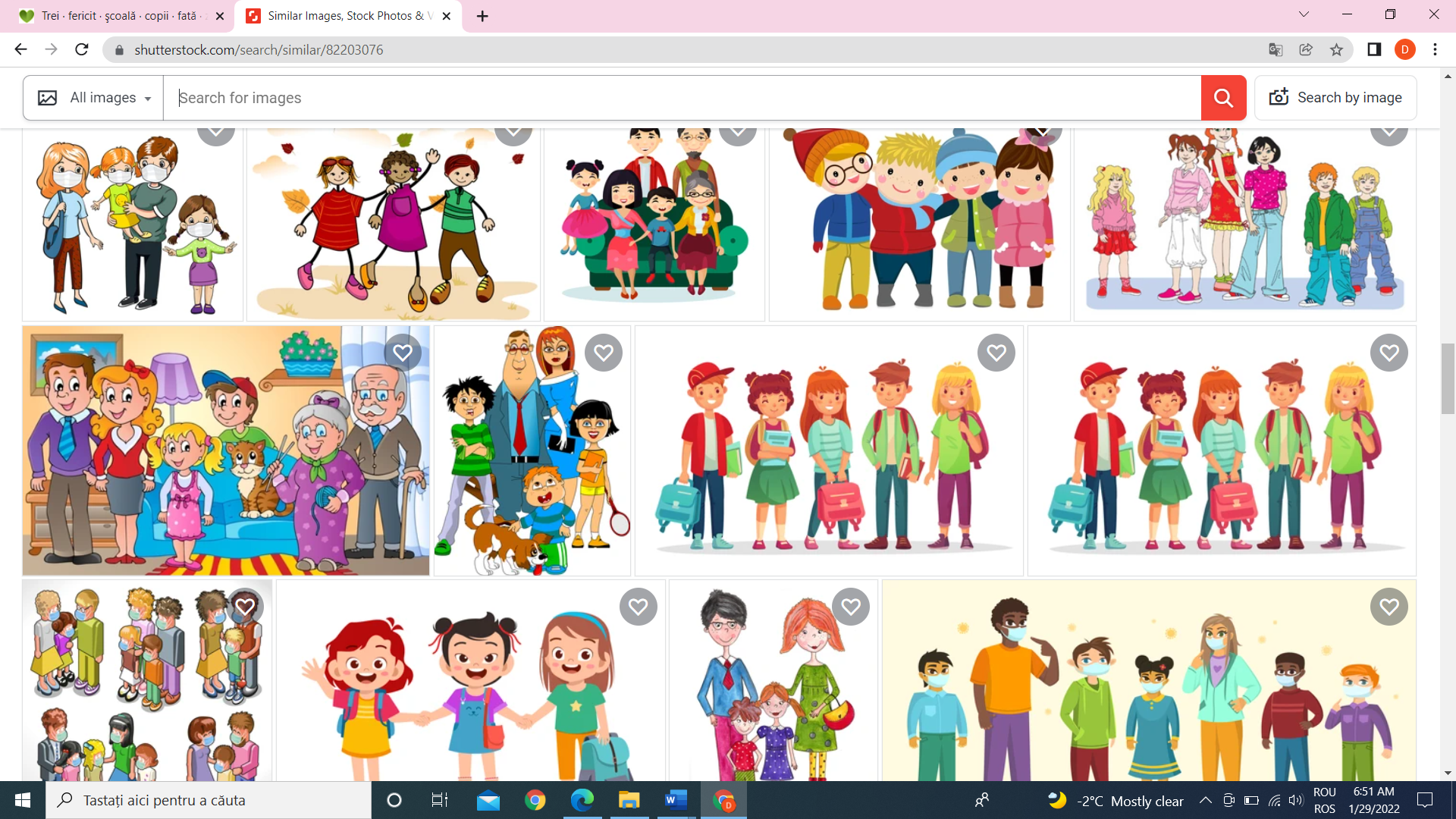 b)Echipa ”Colegii” Completează chipul alăturat cu emoția pe care o exprimă personajele. Argumentează. Scrie pe bilețel. Prezintă. Scrie un compliment pentru 1 coleg/ 1 colegă.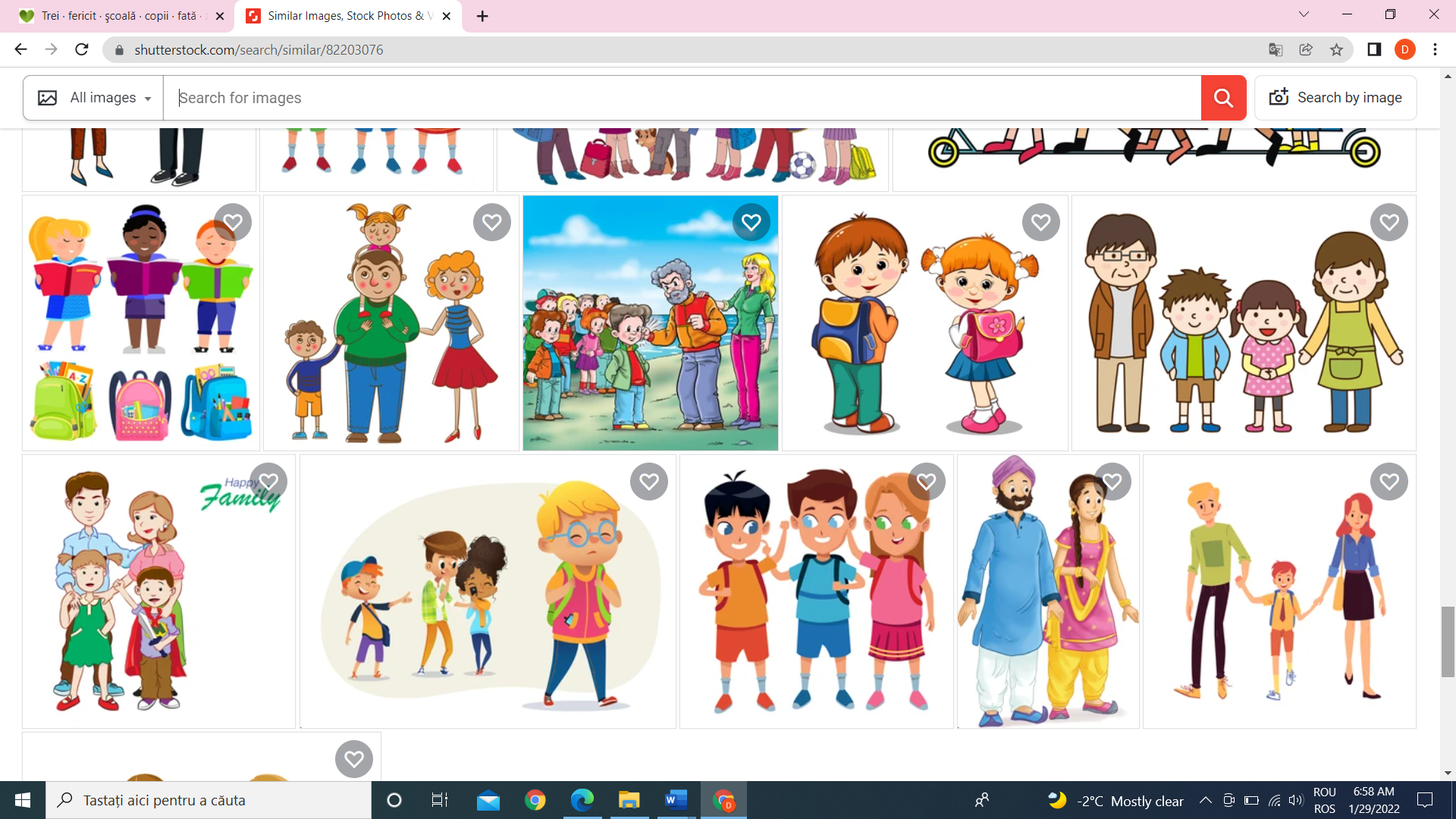 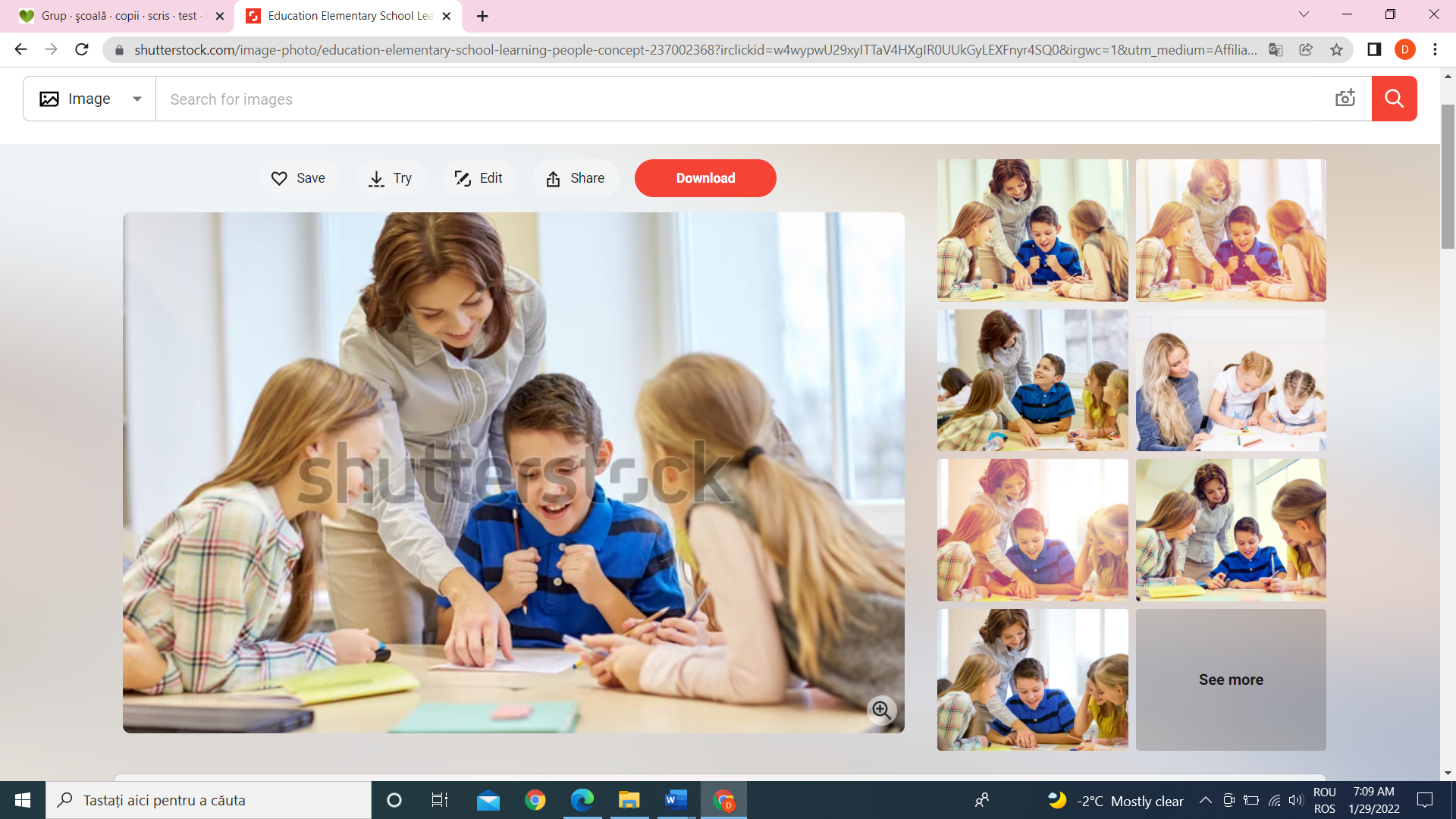 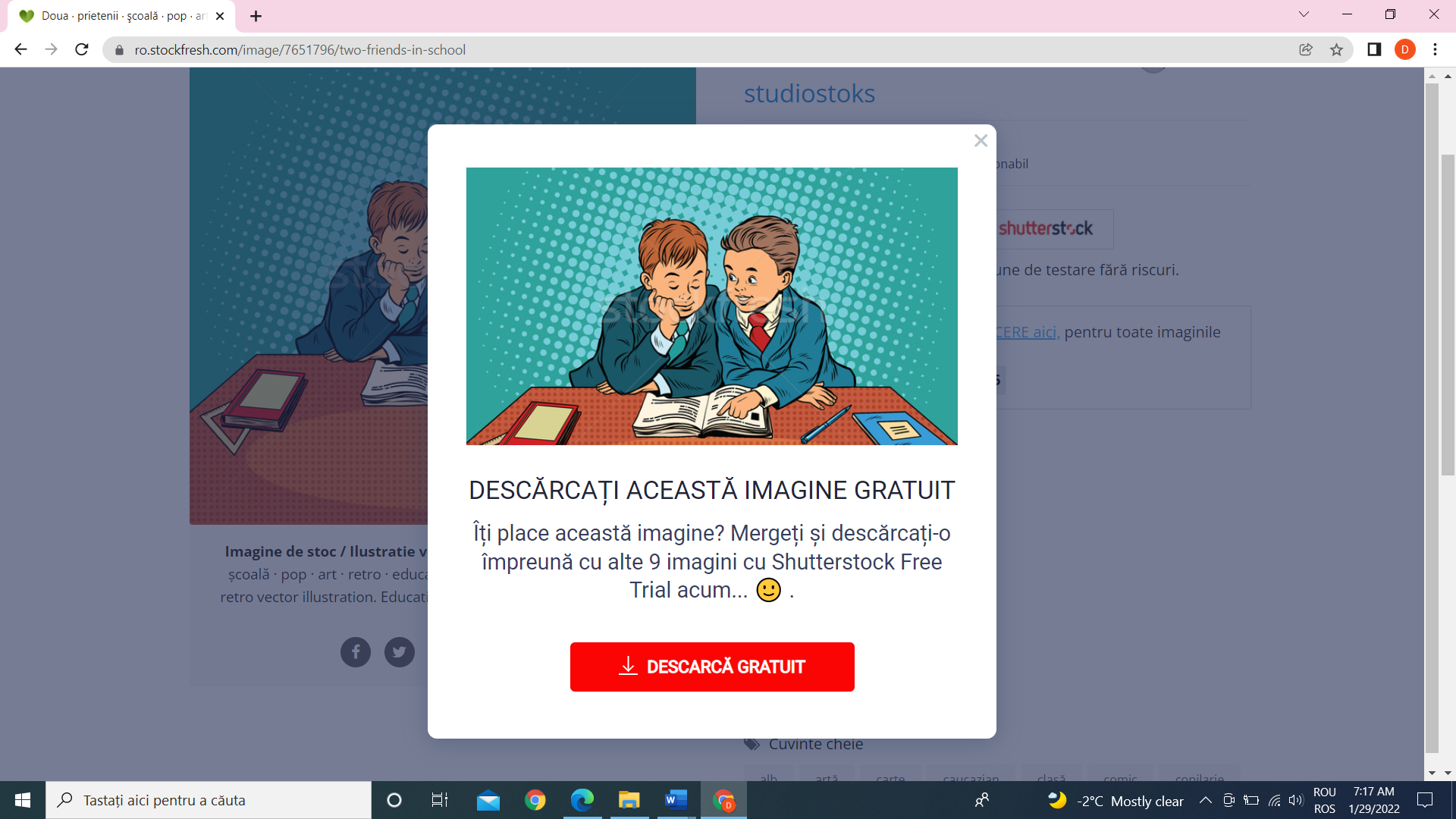 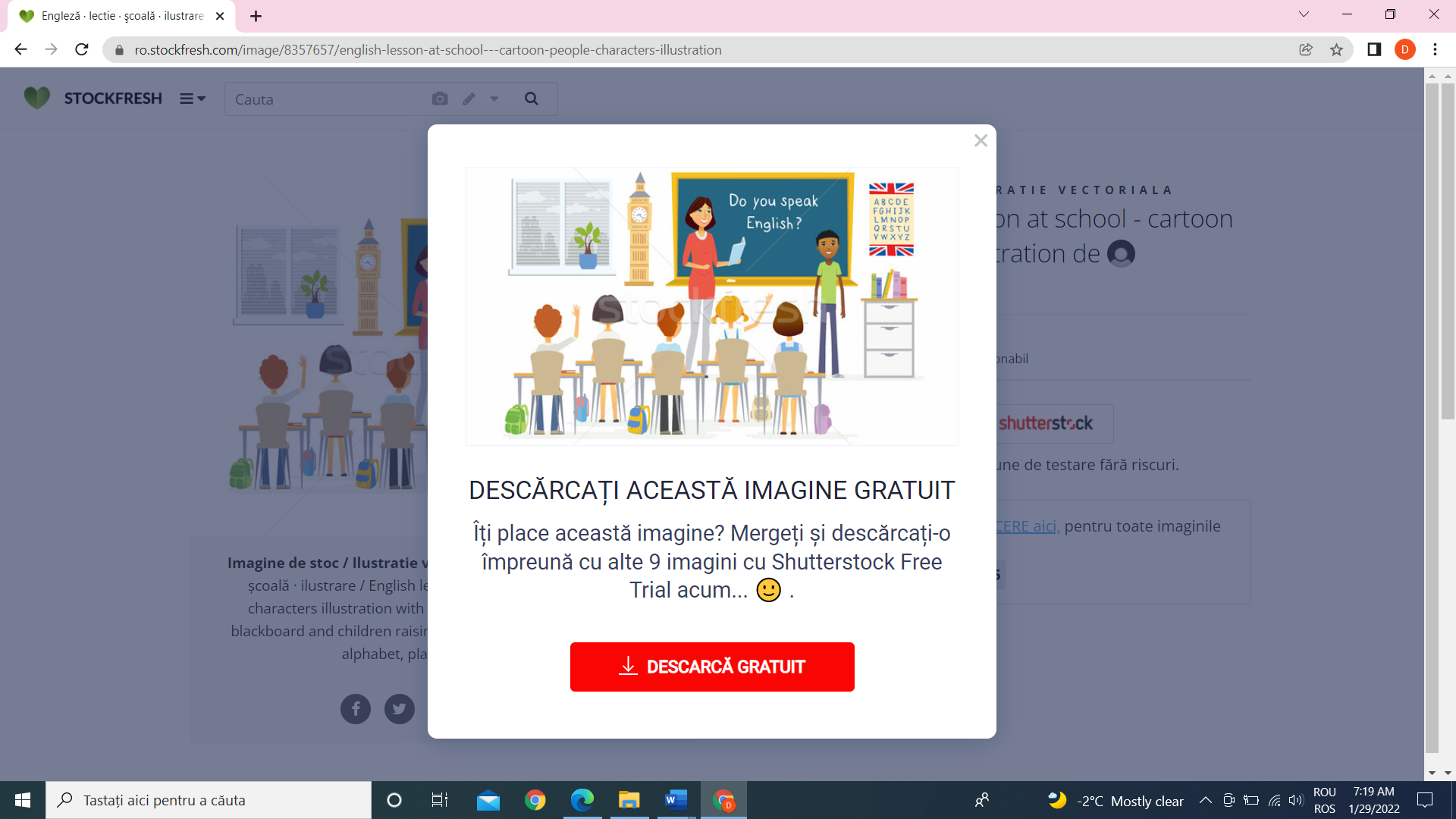 c)Echipa ”Prietenii” Completează chipul alăturat cu emoția pe care o exprimă personajele: Argumentează. Scrie pe bilețel. Prezintă. Scrie un compliment pentru 1 prieten/ 1 prietenă.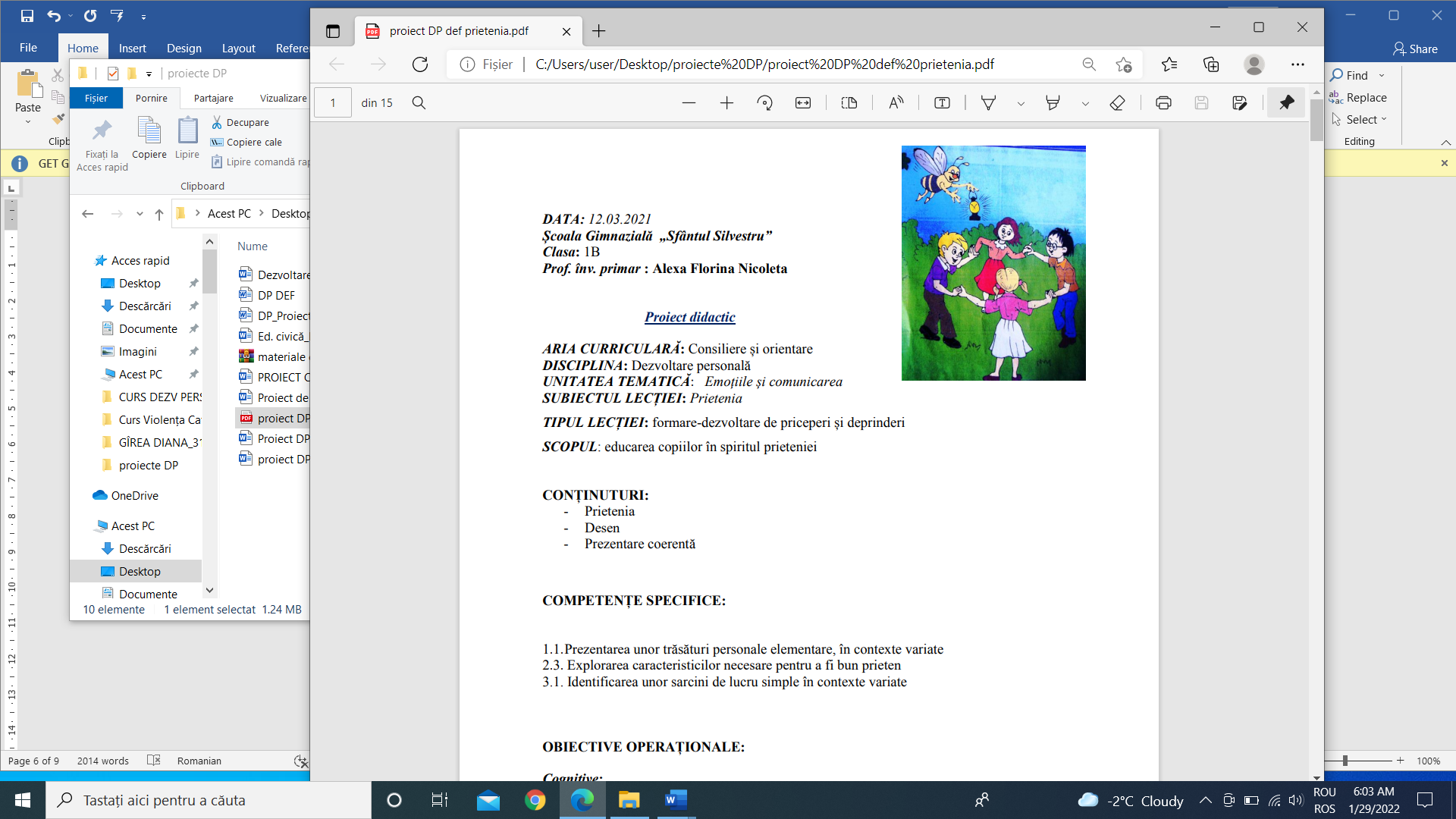 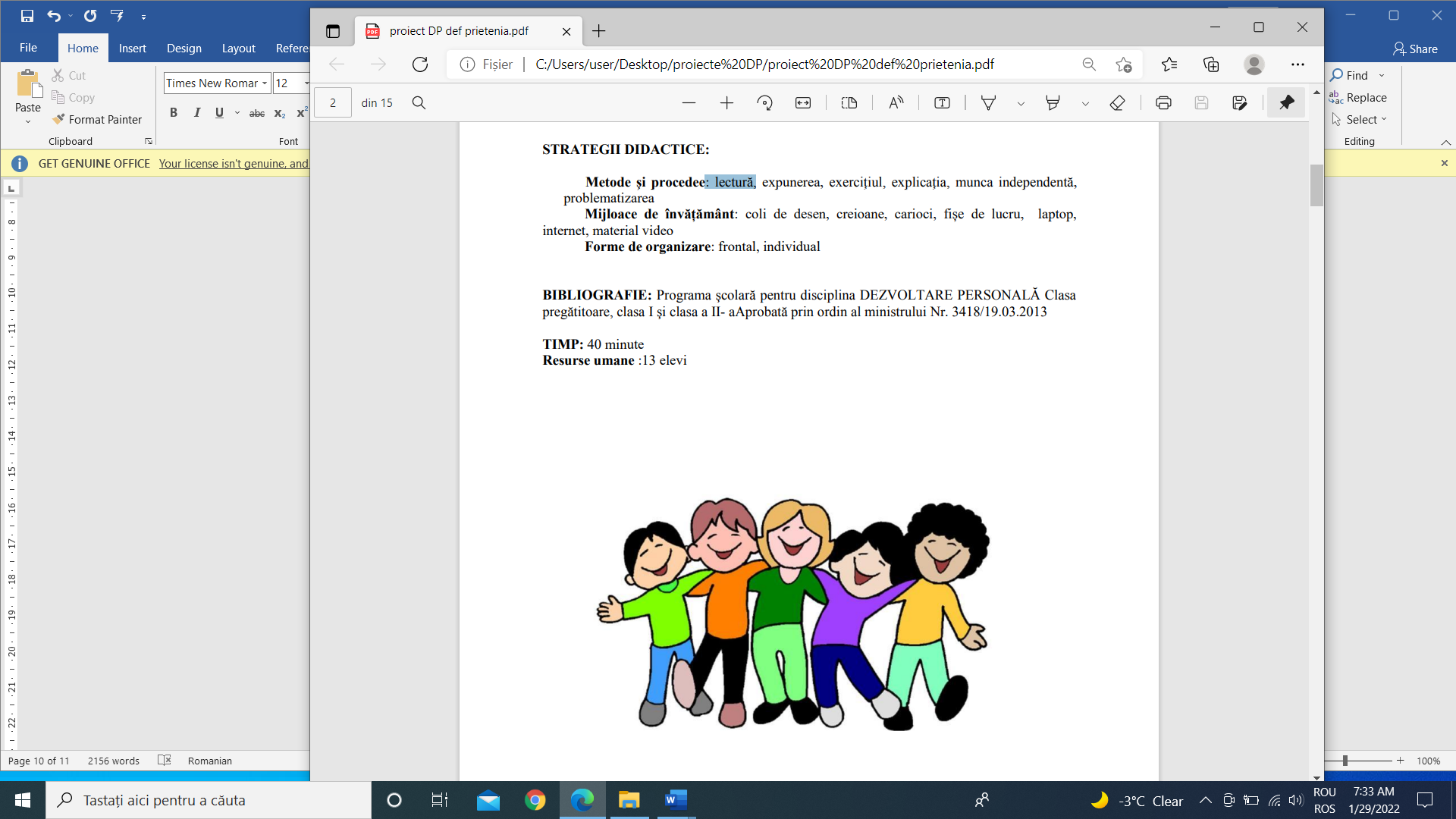 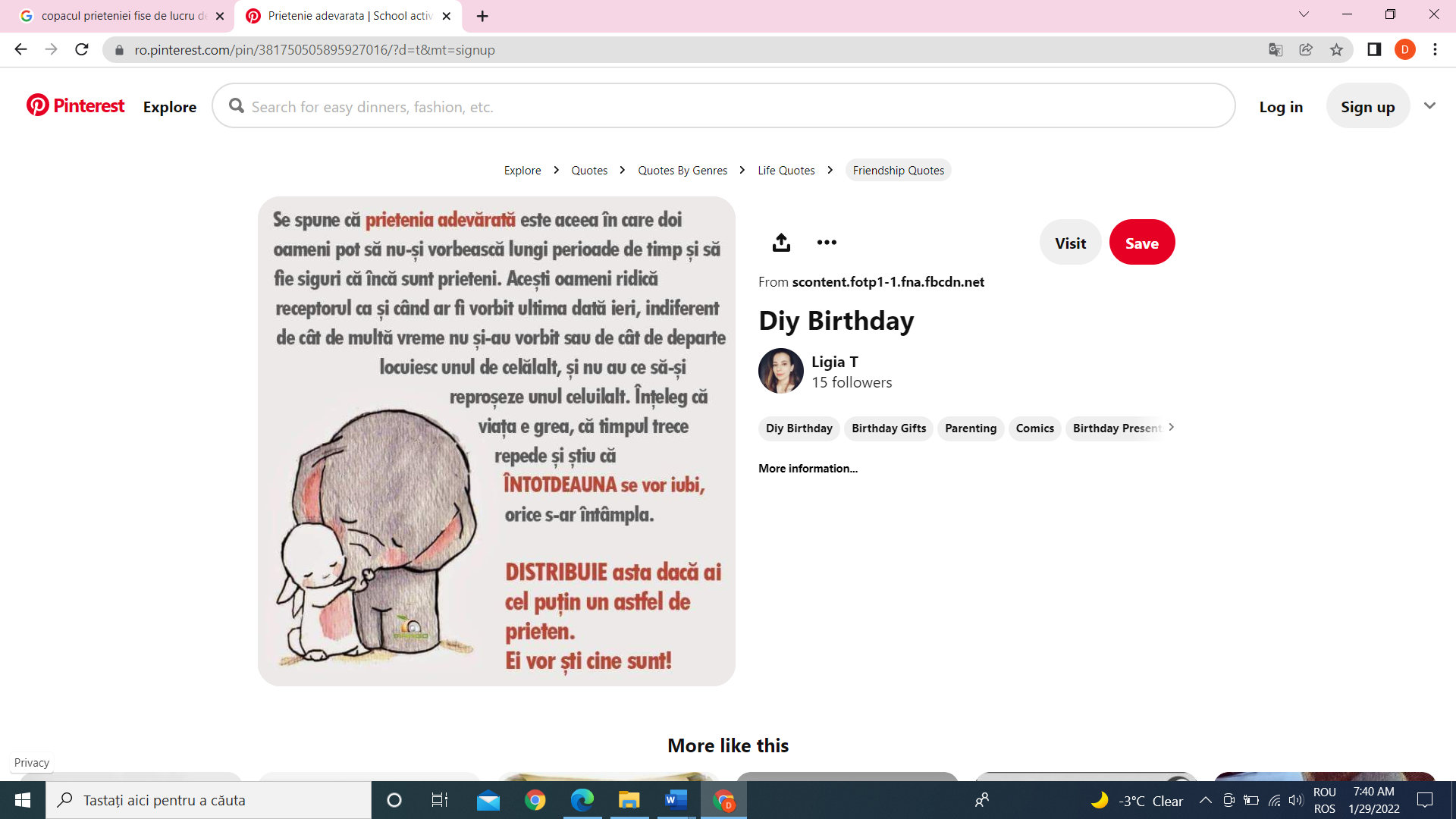 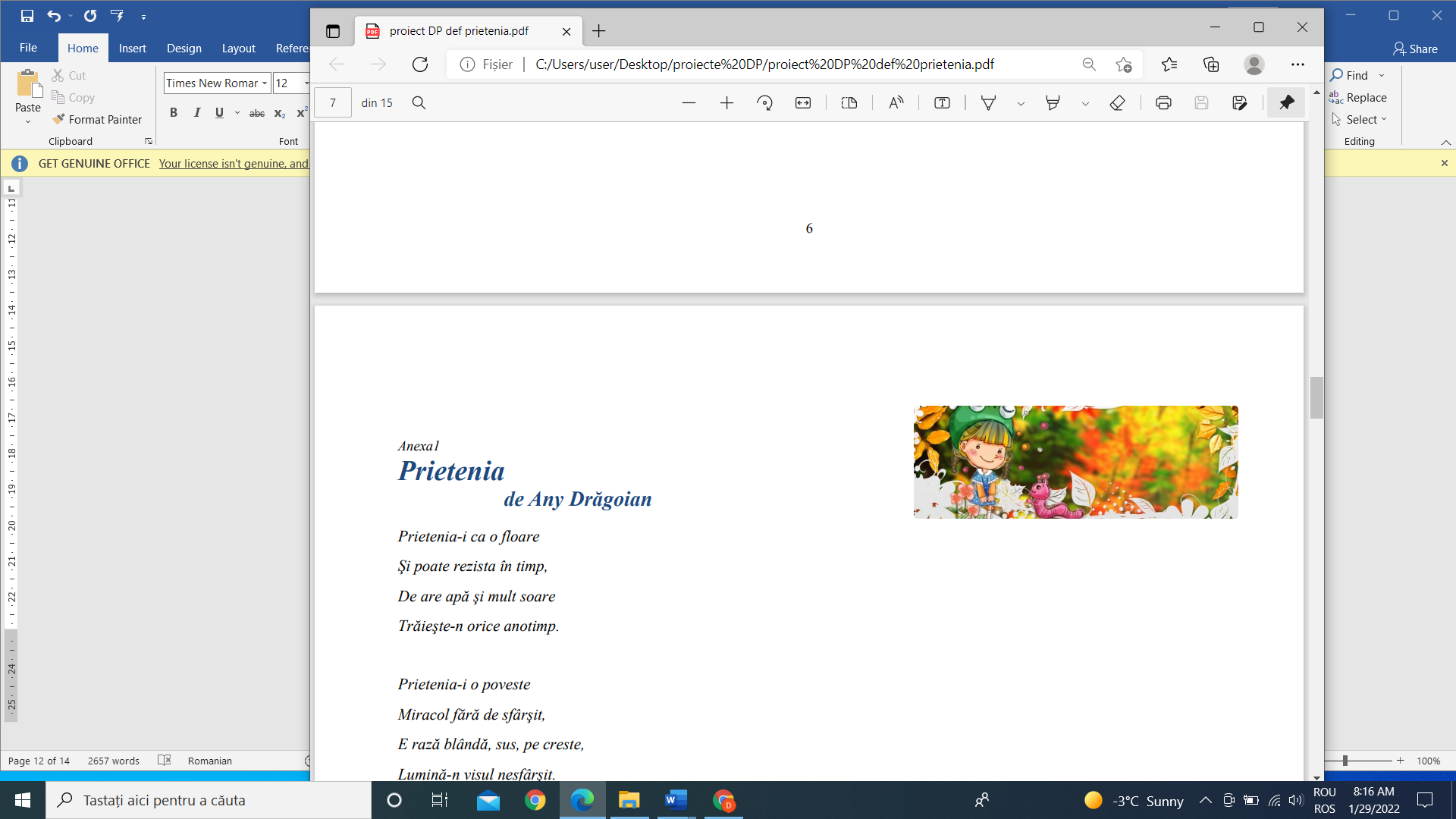 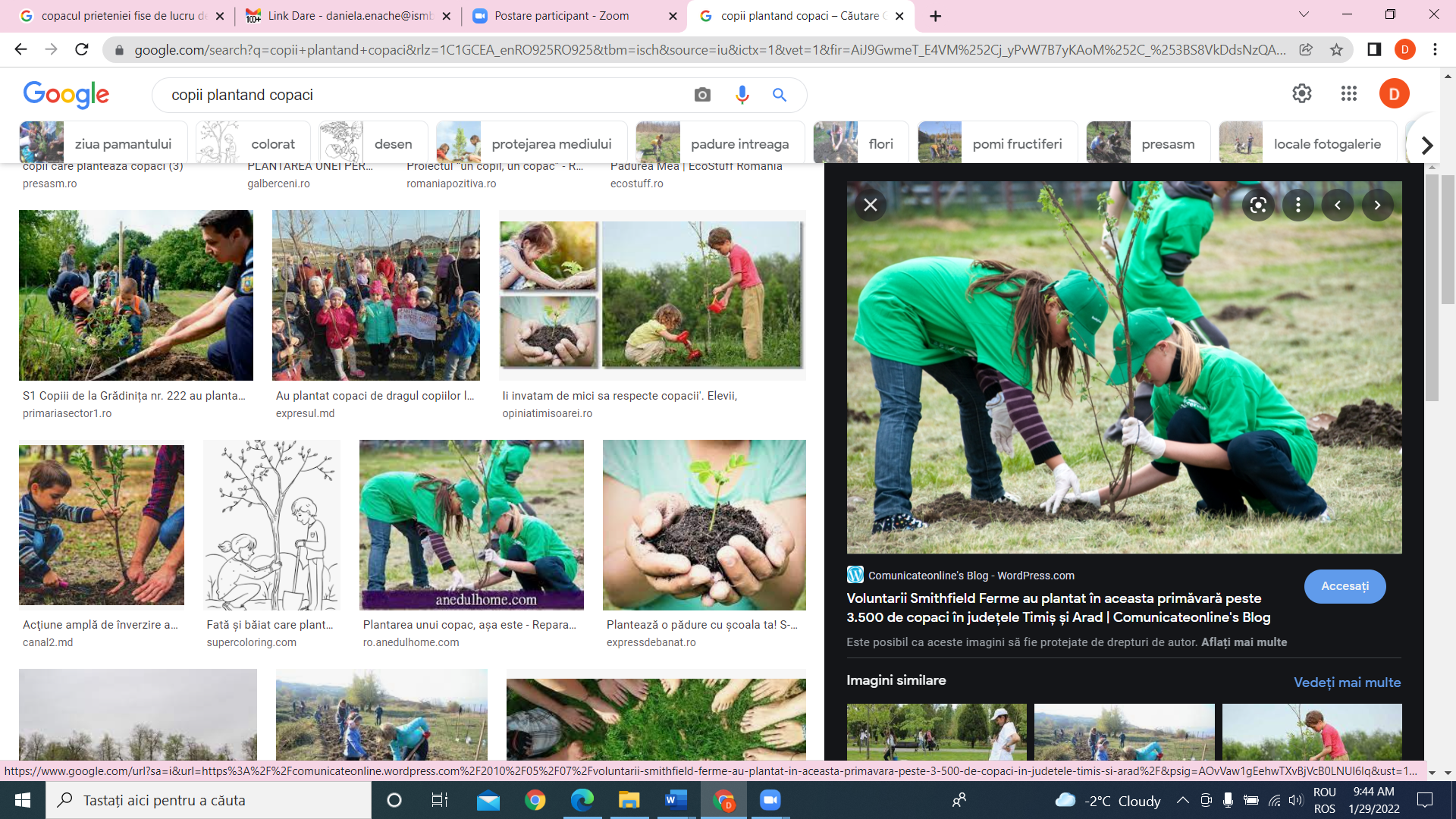 Braistorming-5 min; frontal și individual. Pe baza conversației și argumentelor pentru alegerea chipului asociat imaginilor, se sistematizează informațiile: Identifică:grupurile din care fac parte:tipurile de relații:atitudini apreciate:Conștientizare: relațiile de grup sunt guvernate de reguli-5 minÎntr-o relație de prietenie adevărată, oamenii pot să nu vorbească perioade lungi de timp din diverse motive, dar știu că prietenia lor e trainică.    Arta ascultării: “Motivul pentru care avem două urechi şi o gură este pentru a vorbi mai puţin şi a asculta mai mult.” Nu este uşor să fim buni ascultători. Limbajul tăcerii ne spune: A şti să taci când trebuie este o calitate a omului, preţuită din cele mai vechi timpuri. Chiar şi prin tăcere oamenii comunică ceva: aprobare, dezaprobare, raţiune, păstrarea unui secret, admiraţie. Dați exemple de 2 reguli importante pe care le respectați în relațiile cu cei din jur!MOMENTUL DE DEBRIEFING – 5 min.; Materiale: hârtie colorată; carioci; foarfeci; lipici; plastilinăa)Elevii realizază copacul prieteniei pornind de la cuvântul prieten. (conturează palma pe hârtie colorată; decupează; scriu care sunt trăsăturile apreciate la un prieten; lipesc palmele drept coroană unui copac; înfrumusețează desenul) b) Modelați din plastilină un emoticon care reflectă starea voastră acum, față de cele discutate. Explicați.   c) Explică legătura dintre citatele afișate drept motto și ceea ce au învățat la lecțieÎncheierea primei ore-5 min. Aprecieri. Feedback. Intonare cântec: Dimineața, către școalăRâdem și glumim,Cu ghiozdanul în spinareMulte povestim!Dar, intrând în clasă,Luminoasă și frumoasă,Fiecare știmSă ascultăm!Temă. Fișa de portofoliu: Notează citatul de la motto care te emoționează. Împărtășește-ne o întâmplare în care ai fost erou principal, din care ai desprins o învățătură despre cum trebuie să te comporțiA DOUA ACTIVITATE DIDACTICĂ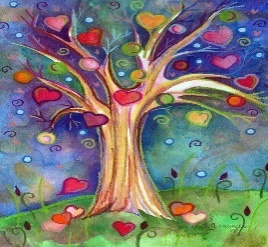 Organizarea colectivului. -1 minCaptarea atenției- proiecție, intuirea imaginii copacului. Explicația- 3 min;a)- elevii explică semnificația copacului inimioarelor (afișat la tabla interactivă). b) -cadrul didactic: prezintă tema, obiectiveleFolosind cu atenţie tăcerea în momente cheie - cu alte cuvinte pregătindu-ne să ascultam - putem încuraja vorbitorul să continue sau să-şi exprime sentimente şi atitudini  neîmpărtășite.Tăcerea este, deci, un instrument puternic de comunicare, dar care trebuie folosit cu abilitate.Citirea conținutului temei și desprinderea învățăturilor- 10 minDirijarea învățării-10 min. Explicația; lectura; jocul de rol; conversația euristică;problematizarea-Competența: Capacitatea elevilor de a aprecia atitudinea unui prieten bun.   Citirea textului din povestea „ Doi prieteni” de Anton Pann. Descrierea comportamentelor. Concluzie despre prietenie. Enunțare- un proverb potrivit!Obținerea performanței-10 min.Expunere: E firesc să simţim toate emoţiile, atât pozitive, cât şi negative, dar este important să ne controlăm emoţiile negative astfel încât ele să nu ne afecteze comportamentul şi relaţiile cu cei din jur. Trebuie să învăţăm să ne controlăm furia, pentru a nu-i răni pe cei dragi, şi trebuie să băgăm de seamă că frica ne ajută să ştim cum să ne apărăm de ceea ce este periculos.        Problematizare. Se cere copiilor să dea exemple de situații când au trecut prin astfel de stări și ce au învățat atunci.Asigurarea feedback-ului și a retenției- - 5 min.     Care este trăsătura ta cea mai apreciată?   Asociere. MOMENTUL DE DEBRIEFING – 5 min.; Sensibilizare. Citire model:               Prietenia                        de Any DrăgoianPrietenia-i ca o floare Şi poate rezista în timp, De are apă şi mult soare Trăieşte-n orice anotimp. Prietenia-i o poveste Miracol fără de sfârşit, E rază blândă, sus, pe creste, Lumină-n visul nesfârşit. Prietenia-i un tezaur, Păstrat în inimă pe veci, E bulgăre de tainic, aur,Şi foc nestins în zile reci.Care au fost cele mai întâlnite calități personale? Ai descoperit ceva nou despre colegi? Care este starea cu care mergem mai departe?A TREIA ACTIVITATE DIDACTICĂ1. Spargerea gheții- 5 min. Lectura în lanț- învățătorul și copiii, a poeziei ”Ziua Internațională a îmbrățișărilor”, de Vali Slavu (Anexa)Dirijarea învățării- 20 mina)Discuție pe baza textului poeziei. Cine sunt oamenii cărora le pasă de cum te simți?Dați exemple de gesturi sublime, astfel cum reiese din poezie!Folosind informațiile din textul poeziei, să ne împărtășiți un gând bun!b)Exercițiu individual și frontal: Cum se poartă un prieten adevărat? Se citesc diverse enunțuri, iar elevii trebuie să stabilească valoarea de adevăr a acestora.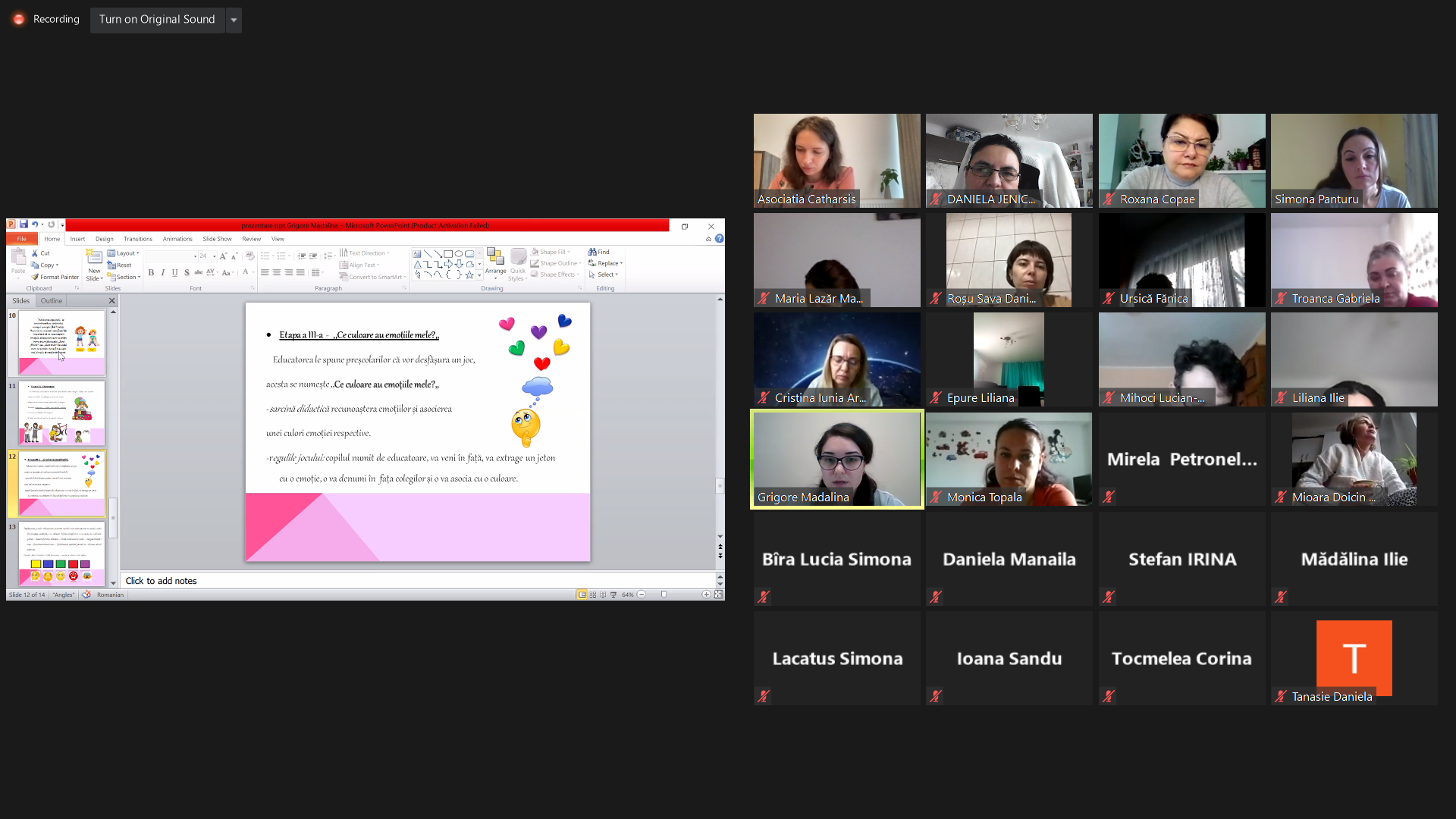 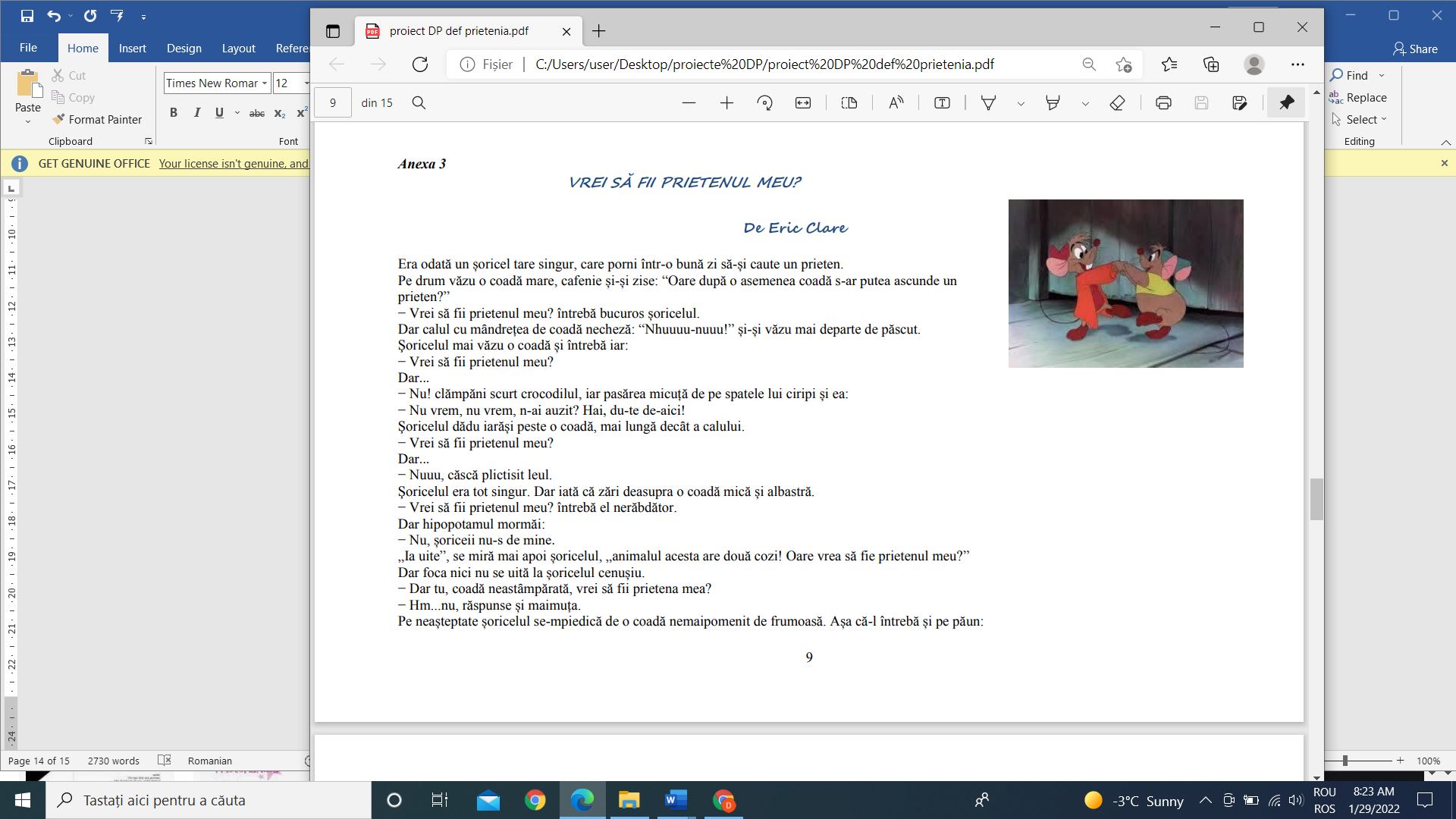 Obținerea performanței -15 min.Conștientizarea. Se evidențiază legătura între valorile morale acceptate într-un grup, reguli și comportamente.a)Se citește povestea Vrei să fii prietenul meu ? , de Eric ClareConversație euristică. Capacitatea elevilor de a aprecia importanța unui prieten bun. -Cum credeți că se simțea șoricelul când era respins de animale? -De ce? -Dacă ai fi în locul șoricelului, ce ai simți? -Oare de ce a acceptat celălalt șoricel să fie prieten cu el? -Ce este un prieten? -Voi aveți un prieten?  -Câți ani are? -Cum rezolvați neînțelegerile dintre voi? -Te consideri un prieten bun? De ce? -Cum crezi că ar trebui să fie un prieten? -Cum știm că cineva ne este prieten / prietenă? Dă un exemplu. -Cum știm că cineva nu ne este prieten ? Ce facem atunci? -Și animalele pot fi prieteni buni! Tu ai un prieten necuvântător? - Prezintă-l. 	b)Prieteni celebri. Realizează corespondența și identifică prietenul fiecărui personaj. Argumentează de ce este trainică prietenia acestor personaje.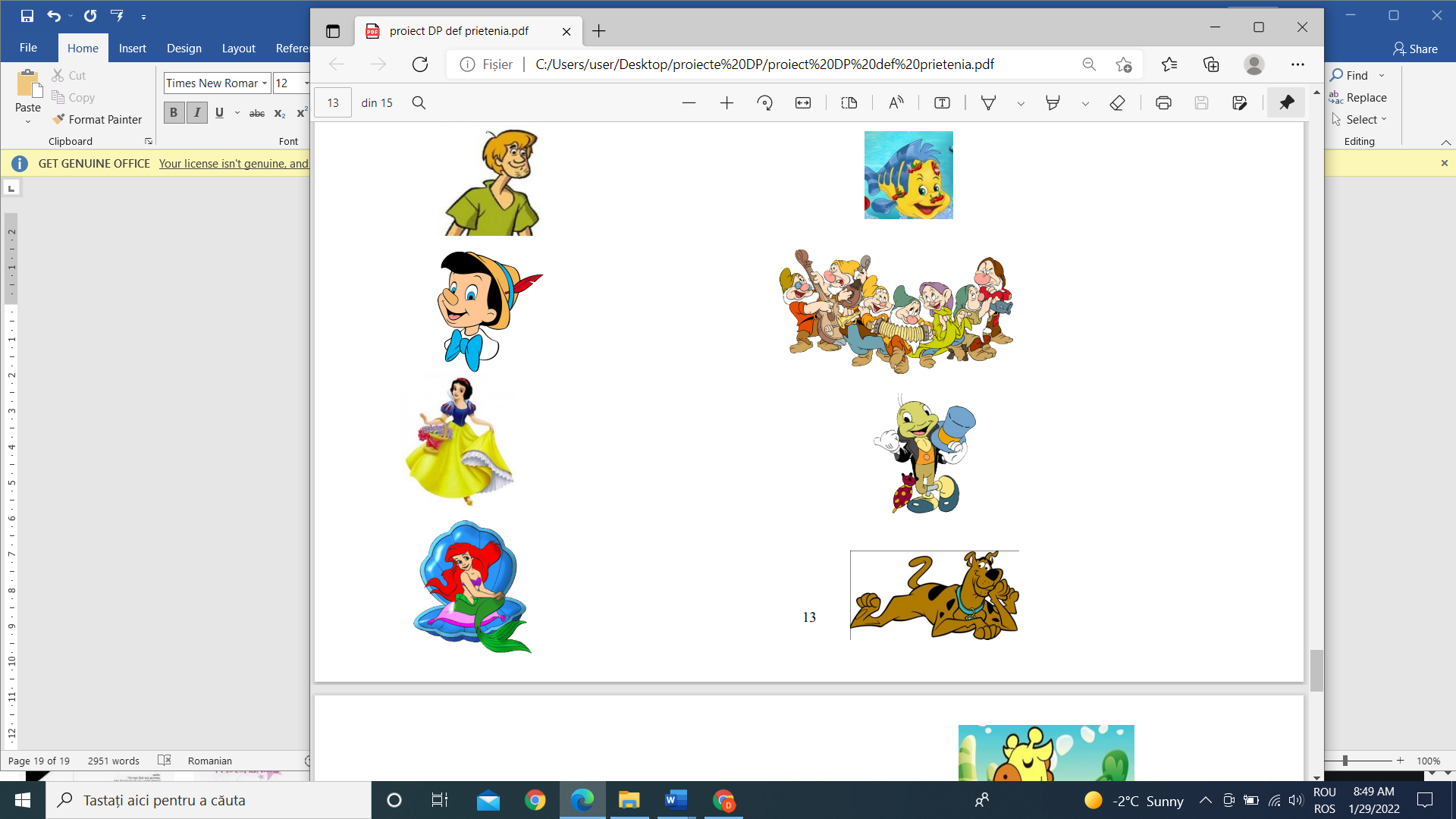 c)Să realizează un ciorchine pornind de la cuvântul prieten. Vor scrie/spune cuvinte reprezintând însușirile pe care consideră că le apreciază ceilalți la el.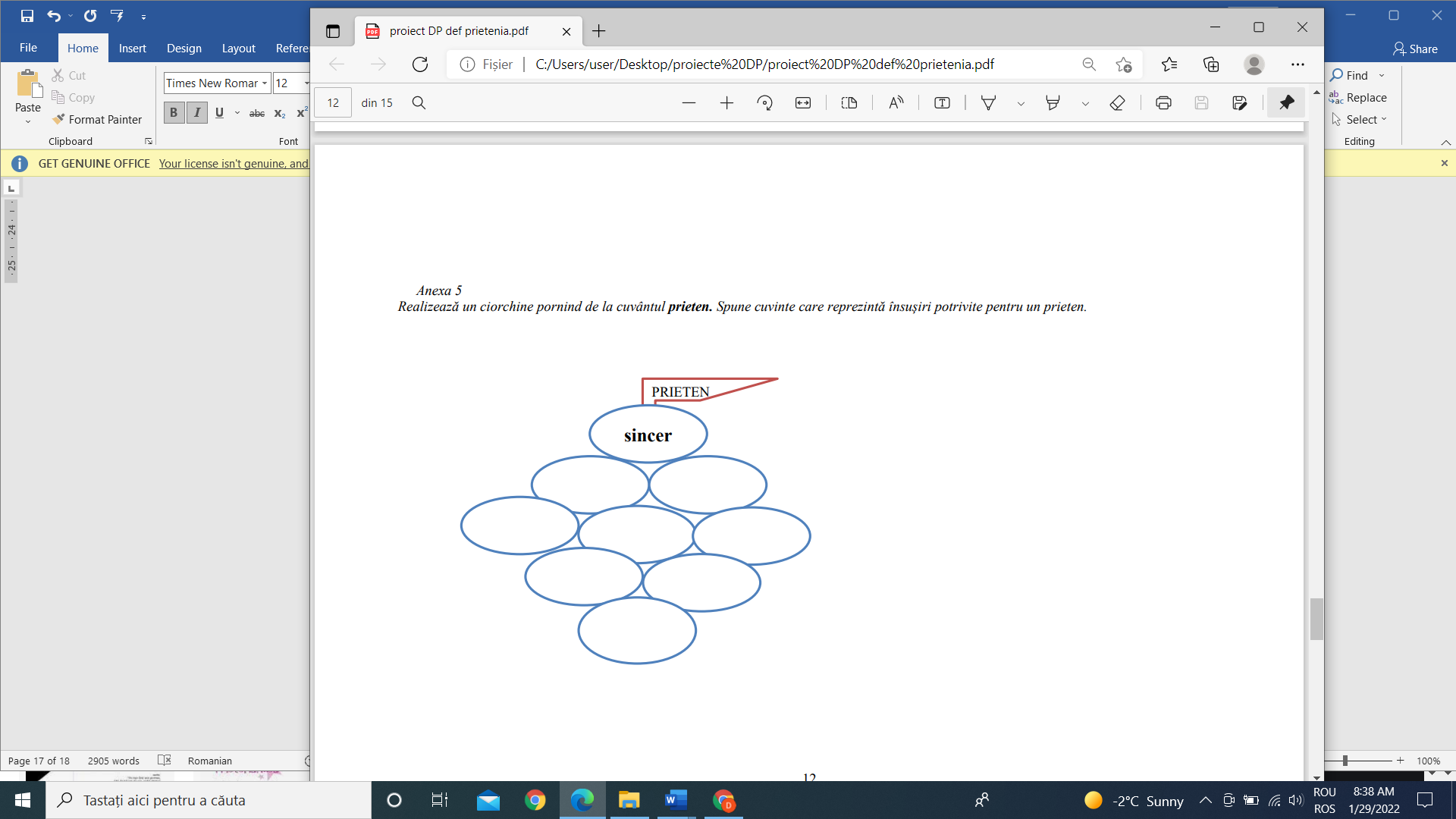 d)Exercițiu. ”Complimente” Fiecare participant va alcătui o felicitare/ compune un mesaj care va cuprinde cel puțin un compliment pentru unul dintre ceilalți participanți din clasă. Toți participanții vor împărtăși complimentele și vor discuta despre acestea.Numărăm complimentele primite de fiecare copil și argumentează fiecare care este trăsătura/ comportamentul pentru care este apreciat (recunoașterea, conștientizarea propriei valori, creșterea stimei de sine vs. ameliorarea comportamentelor) Asigurarea transferului și a retenției-5 mina)Transformă mesajele de mai jos în mesaje încurajatoare: 1.Nu cred că poți rezolva exercițiul!                     Ai reușit mai bine astăzi! Bravo!2. De ce nu ești în stare să te descurci?3. Mereu greșești!4. Nu puteai să te gândești înainte?5.Nu mă interesează ce crezi tu!b)Elevii trebuie să realizeze un desen reprezentând chipul celui mai bun prieten și activitatea  care le place cel mai mult să o facă împreună.MOMENTUL DE DEBRIEFING -5 minFapte- încercuiește emoticonul care arată cum te simți acum- fișa; dăruiește-ne zâmbetul tău! Lecții învățate- scrie pe inimioara ta 3 informații despre ce ai învățatImpact- consultă-te cu colegii de echipă; umpleți ”inima grupului” cu bilețelele pe care ați desenat emoticonul stării tale despre activitatea de azi/ ”inimioare înseninate”Învățătura- Cuvântul zilei- atitudine; sinonime; promisiuni                    Cum te vei purta cu cei din jur?                    Ce vei schimba în atitudinea ta în relațiile cu cei din jur?  Dicționar: Atitudine Sinonime: înfăţişare, faţă, aspect, chip, portret, aer, aparență, , conduită, comportamentÎncheierea activității-5min. Aprecieri. Tema pentru acasă; Citește povestea ”Girafa și prietenia”. Spune-ne opinia despre comportamentul pe care îl apreciezi. Provocare: Povestește o întâmplare din care ai învățat cum trebuie să te comporți . 		Dans pe melodia ”Dacă vesel se trăiește...”-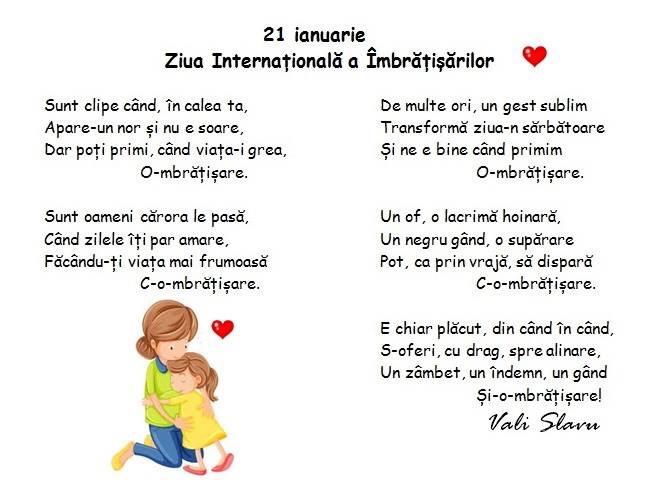 